Nombre: Ver pantalla de inicioNombre: Ver pantalla de inicioNombre: Ver pantalla de inicioNro.: 01Actores: UsuarioActores: UsuarioActores: UsuarioVersión: 1.0Objetivo: Visualizar imágenes del negocio e informar a los clientes sobre datos importantes o destacados.Objetivo: Visualizar imágenes del negocio e informar a los clientes sobre datos importantes o destacados.Objetivo: Visualizar imágenes del negocio e informar a los clientes sobre datos importantes o destacados.Objetivo: Visualizar imágenes del negocio e informar a los clientes sobre datos importantes o destacados.Precondiciones: NingunaPrecondiciones: NingunaPrecondiciones: NingunaPrecondiciones: NingunaPostcondiciones:Éxito:Presentación de pantalla de inicio con imágenes y datos al usuario.Carga de rubros habilitados en el listado del menú.Éxito:Presentación de pantalla de inicio con imágenes y datos al usuario.Carga de rubros habilitados en el listado del menú.Éxito:Presentación de pantalla de inicio con imágenes y datos al usuario.Carga de rubros habilitados en el listado del menú.Postcondiciones:Fracaso:Imposibilidad de cargar datos, imágenes o rubros en la pantalla.Fracaso:Imposibilidad de cargar datos, imágenes o rubros en la pantalla.Fracaso:Imposibilidad de cargar datos, imágenes o rubros en la pantalla.Flujo PrincipalFlujo PrincipalFlujo AlternativoFlujo AlternativoEl actor ingresa al sitio mediante la URL.El actor ingresa al sitio mediante la URL.El sistema muestra la pantalla de inicio con imágenes del local y el listado de rubros y sub-rubros en el menú.El sistema muestra la pantalla de inicio con imágenes del local y el listado de rubros y sub-rubros en el menú.El caso de uso termina. El caso de uso termina. Iteración: 0Iteración: 0Iteración: 0Iteración: 0Nombre: Ver formulario de contactoNombre: Ver formulario de contactoNombre: Ver formulario de contactoNro.: 02Actores: UsuarioActores: UsuarioActores: UsuarioVersión: 1.0Objetivo: Visualizar pantalla con datos de contacto y formulario de consultas.Objetivo: Visualizar pantalla con datos de contacto y formulario de consultas.Objetivo: Visualizar pantalla con datos de contacto y formulario de consultas.Objetivo: Visualizar pantalla con datos de contacto y formulario de consultas.Precondiciones: NingunaPrecondiciones: NingunaPrecondiciones: NingunaPrecondiciones: NingunaPostcondiciones:Éxito:Presentación de información sobre la ubicación y días y horarios de atención.Presentación de formulario de contacto.Éxito:Presentación de información sobre la ubicación y días y horarios de atención.Presentación de formulario de contacto.Éxito:Presentación de información sobre la ubicación y días y horarios de atención.Presentación de formulario de contacto.Postcondiciones:Fracaso:Imposibilidad de cargar datos de contacto, formulario o error en la carga de la ubicación del local en Google Maps.Fracaso:Imposibilidad de cargar datos de contacto, formulario o error en la carga de la ubicación del local en Google Maps.Fracaso:Imposibilidad de cargar datos de contacto, formulario o error en la carga de la ubicación del local en Google Maps.Flujo PrincipalFlujo PrincipalFlujo AlternativoFlujo Alternativo1. El actor ingresa a la pantalla mediante alguno de los botones “Contactanos”.1. El actor ingresa a la pantalla mediante alguno de los botones “Contactanos”.El sistema muestra los datos del local, sus horarios y días de atención, junto con un mapa interactivo con la ubicación y un formulario de contacto con sus campos en blanco.El sistema muestra los datos del local, sus horarios y días de atención, junto con un mapa interactivo con la ubicación y un formulario de contacto con sus campos en blanco.El caso de uso termina. El caso de uso termina. Iteración: 0Iteración: 0Iteración: 0Iteración: 0Nombre: Enviar consultaNombre: Enviar consultaNombre: Enviar consultaNro.: 03Actores: UsuarioActores: UsuarioActores: UsuarioVersión: 1.0Objetivo: Enviar consulta mediante el formulario.Objetivo: Enviar consulta mediante el formulario.Objetivo: Enviar consulta mediante el formulario.Objetivo: Enviar consulta mediante el formulario.Precondiciones: Haber ejecutado el CDU02 – Ver formulario de contacto.Precondiciones: Haber ejecutado el CDU02 – Ver formulario de contacto.Precondiciones: Haber ejecutado el CDU02 – Ver formulario de contacto.Precondiciones: Haber ejecutado el CDU02 – Ver formulario de contacto.Postcondiciones:Éxito:Recibir consulta en la casilla de correo del negocio.Éxito:Recibir consulta en la casilla de correo del negocio.Éxito:Recibir consulta en la casilla de correo del negocio.Postcondiciones:Fracaso:No recibir la consulta u obtener error en el envío del formulario.Fracaso:No recibir la consulta u obtener error en el envío del formulario.Fracaso:No recibir la consulta u obtener error en el envío del formulario.Flujo PrincipalFlujo PrincipalFlujo AlternativoFlujo AlternativoEl actor completa todos los datos del formulario.El actor completa todos los datos del formulario.El sistema envía los datos completados por el usuario a la casilla de correo del negocio para que la consulta pueda ser respondida.El sistema envía los datos completados por el usuario a la casilla de correo del negocio para que la consulta pueda ser respondida.El caso de uso termina. El caso de uso termina. Iteración: 0Iteración: 0Iteración: 0Iteración: 0Nombre: Ver pantalla de informaciónNombre: Ver pantalla de informaciónNombre: Ver pantalla de informaciónNro.: 04Actores: UsuarioActores: UsuarioActores: UsuarioVersión: 1.0Objetivo: Brindar información a los usuarios sobre el negocio.Objetivo: Brindar información a los usuarios sobre el negocio.Objetivo: Brindar información a los usuarios sobre el negocio.Objetivo: Brindar información a los usuarios sobre el negocio.Precondiciones: Precondiciones: Precondiciones: Precondiciones: Postcondiciones:Éxito:Presentación de información, horarios de atención, ubicación e historia del negocio.Éxito:Presentación de información, horarios de atención, ubicación e historia del negocio.Éxito:Presentación de información, horarios de atención, ubicación e historia del negocio.Postcondiciones:Fracaso:Imposibilidad de acceder a la página.Fracaso:Imposibilidad de acceder a la página.Fracaso:Imposibilidad de acceder a la página.Flujo PrincipalFlujo PrincipalFlujo AlternativoFlujo AlternativoEl actor ingresa a la página a leer la información brindada por el negocio.El actor ingresa a la página a leer la información brindada por el negocio.El caso de uso termina. El caso de uso termina. Iteración: 0Iteración: 0Iteración: 0Iteración: 0Nombre: Autenticar usuarioNombre: Autenticar usuarioNombre: Autenticar usuarioNro.: 05Actores: UsuarioActores: UsuarioActores: UsuarioVersión: 1.0Objetivo: Autenticar a un usuario para que ingrese a sus opciones personales.Objetivo: Autenticar a un usuario para que ingrese a sus opciones personales.Objetivo: Autenticar a un usuario para que ingrese a sus opciones personales.Objetivo: Autenticar a un usuario para que ingrese a sus opciones personales.Precondiciones: Haberse previamente registrado en el sistema.Precondiciones: Haberse previamente registrado en el sistema.Precondiciones: Haberse previamente registrado en el sistema.Precondiciones: Haberse previamente registrado en el sistema.Postcondiciones:Éxito:Usuario autenticado.Éxito:Usuario autenticado.Éxito:Usuario autenticado.Postcondiciones:Fracaso:Error al ingresar la contraseña o usuario inexistente.Fracaso:Error al ingresar la contraseña o usuario inexistente.Fracaso:Error al ingresar la contraseña o usuario inexistente.Flujo PrincipalFlujo PrincipalFlujo AlternativoFlujo AlternativoEl actor desea iniciar una sesión en la aplicación.El actor desea iniciar una sesión en la aplicación.El sistema le solicita al actor que ingrese su usuario y contraseña.El sistema le solicita al actor que ingrese su usuario y contraseña.El actor ingresa los valores.El actor ingresa los valores.El sistema valida que el par identificador de usuario/contraseña pertenezcan a un usuario válido.El sistema valida que el par identificador de usuario/contraseña pertenezcan a un usuario válido.La autenticación se realiza con éxito. El sistema habilita funcionalidades correspondientes al perfil al cual pertenece el actor.La autenticación se realiza con éxito. El sistema habilita funcionalidades correspondientes al perfil al cual pertenece el actor.5.1. El par identificador de usuario/contraseña no pertenece a un usuario válido.5.1.1. El sistema muestra un mensaje indicando que el usuario y/o la contraseña no son correctos.5.1.2. El caso de uso retorna al punto 2 del flujo principal.5.1. El par identificador de usuario/contraseña no pertenece a un usuario válido.5.1.1. El sistema muestra un mensaje indicando que el usuario y/o la contraseña no son correctos.5.1.2. El caso de uso retorna al punto 2 del flujo principal.El caso de uso termina.El caso de uso termina.Requerimientos Especiales: La contraseña deberá mostrarse con asteriscos.Requerimientos Especiales: La contraseña deberá mostrarse con asteriscos.Requerimientos Especiales: La contraseña deberá mostrarse con asteriscos.Requerimientos Especiales: La contraseña deberá mostrarse con asteriscos.Iteración: 0Iteración: 0Iteración: 0Iteración: 0Nombre: Ver catálogo de productosNombre: Ver catálogo de productosNombre: Ver catálogo de productosNro.: 06Actores: UsuarioActores: UsuarioActores: UsuarioVersión: 1.0Objetivo: Mostrar los productos existentes para la compra.Objetivo: Mostrar los productos existentes para la compra.Objetivo: Mostrar los productos existentes para la compra.Objetivo: Mostrar los productos existentes para la compra.Precondiciones:Precondiciones:Precondiciones:Precondiciones:Postcondiciones:Éxito:Presentación de todos los productos del rubro o sub-rubro elegido.Éxito:Presentación de todos los productos del rubro o sub-rubro elegido.Éxito:Presentación de todos los productos del rubro o sub-rubro elegido.Postcondiciones:Fracaso:Error al cargar los productos.Fracaso:Error al cargar los productos.Fracaso:Error al cargar los productos.Flujo PrincipalFlujo PrincipalFlujo AlternativoFlujo AlternativoEl actor elige un rubro o sub-rubro del menú superior.El actor elige un rubro o sub-rubro del menú superior.El sistema carga el catálogo mostrando los productos de la categoría elegida.El sistema carga el catálogo mostrando los productos de la categoría elegida.El caso de uso termina.El caso de uso termina.Requerimientos Especiales:Requerimientos Especiales:Requerimientos Especiales:Requerimientos Especiales:Iteración: 0Iteración: 0Iteración: 0Iteración: 0Nombre: Buscar producto en catálogoNombre: Buscar producto en catálogoNombre: Buscar producto en catálogoNro.: 07Actores: UsuarioActores: UsuarioActores: UsuarioVersión: 1.0Objetivo: Permitir buscar por un producto particular.Objetivo: Permitir buscar por un producto particular.Objetivo: Permitir buscar por un producto particular.Objetivo: Permitir buscar por un producto particular.Precondiciones: Haber ejecutado el CDU06 – Ver catálogo de productosPrecondiciones: Haber ejecutado el CDU06 – Ver catálogo de productosPrecondiciones: Haber ejecutado el CDU06 – Ver catálogo de productosPrecondiciones: Haber ejecutado el CDU06 – Ver catálogo de productosPostcondiciones:Éxito:Producto encontrado o inexistente.Éxito:Producto encontrado o inexistente.Éxito:Producto encontrado o inexistente.Postcondiciones:Fracaso:Error al ejecutar la búsqueda.Fracaso:Error al ejecutar la búsqueda.Fracaso:Error al ejecutar la búsqueda.Flujo PrincipalFlujo PrincipalFlujo AlternativoFlujo AlternativoEl actor accede al catálogo.El actor accede al catálogo.El actor busca un producto particular mediante el ingreso del nombre del mismo en el filtro y presiona el botón de buscar.El actor busca un producto particular mediante el ingreso del nombre del mismo en el filtro y presiona el botón de buscar.El sistema muestra los productos que cumplen con el filtro indicado.El sistema muestra los productos que cumplen con el filtro indicado.El caso de uso termina.El caso de uso termina.Requerimientos Especiales:Requerimientos Especiales:Requerimientos Especiales:Requerimientos Especiales:Iteración: 0Iteración: 0Iteración: 0Iteración: 0Nombre: Ver detalle de productoNombre: Ver detalle de productoNombre: Ver detalle de productoNro.: 08Actores: UsuarioActores: UsuarioActores: UsuarioVersión: 1.0Objetivo: Visualizar más información sobre un determinado producto.Objetivo: Visualizar más información sobre un determinado producto.Objetivo: Visualizar más información sobre un determinado producto.Objetivo: Visualizar más información sobre un determinado producto.Precondiciones: Haber ejecutado el CDU06 – Ver catálogo de productosPrecondiciones: Haber ejecutado el CDU06 – Ver catálogo de productosPrecondiciones: Haber ejecutado el CDU06 – Ver catálogo de productosPrecondiciones: Haber ejecutado el CDU06 – Ver catálogo de productosPostcondiciones:Éxito:Presentación de información más detallada y con más imágenes del producto.Éxito:Presentación de información más detallada y con más imágenes del producto.Éxito:Presentación de información más detallada y con más imágenes del producto.Postcondiciones:Fracaso:Error al presentar los datos del producto.Fracaso:Error al presentar los datos del producto.Fracaso:Error al presentar los datos del producto.Flujo PrincipalFlujo PrincipalFlujo AlternativoFlujo AlternativoEl actor presiona botón Ver Detalle sobre un producto determinado. El actor presiona botón Ver Detalle sobre un producto determinado. El sistema recupera los datos de ese producto junto con todas sus imágenes disponibles y se las muestra al usuario.El sistema recupera los datos de ese producto junto con todas sus imágenes disponibles y se las muestra al usuario.El actor puede interactuar con la página con el fin de ver toda la información y las imágenes presentadas.El actor puede interactuar con la página con el fin de ver toda la información y las imágenes presentadas.El caso de uso termina.El caso de uso termina.Requerimientos Especiales:Requerimientos Especiales:Requerimientos Especiales:Requerimientos Especiales:Iteración: 0Iteración: 0Iteración: 0Iteración: 0Nombre: Desloguear usuarioNombre: Desloguear usuarioNombre: Desloguear usuarioNro.: 09Actores: UsuarioActores: UsuarioActores: UsuarioVersión: 1.0Objetivo: Cerrar la sesión del usuario.Objetivo: Cerrar la sesión del usuario.Objetivo: Cerrar la sesión del usuario.Objetivo: Cerrar la sesión del usuario.Precondiciones: Estar autenticado en el sistema.Precondiciones: Estar autenticado en el sistema.Precondiciones: Estar autenticado en el sistema.Precondiciones: Estar autenticado en el sistema.Postcondiciones:Éxito:Usuario deslogueado.Éxito:Usuario deslogueado.Éxito:Usuario deslogueado.Postcondiciones:Fracaso:Error al desloguear. El usuario permanece autenticado en el sistema.Fracaso:Error al desloguear. El usuario permanece autenticado en el sistema.Fracaso:Error al desloguear. El usuario permanece autenticado en el sistema.Flujo PrincipalFlujo PrincipalFlujo AlternativoFlujo AlternativoEl actor desea cerrar su sesión. El actor desea cerrar su sesión. El actor permanece sin interacción con el sistema durante 20 minutos.El caso de uso ejecuta el punto 3 del flujo principal.El actor permanece sin interacción con el sistema durante 20 minutos.El caso de uso ejecuta el punto 3 del flujo principal.El actor presiona desde cualquier pantalla la opción Salir del menú superior.El actor presiona desde cualquier pantalla la opción Salir del menú superior.El actor ya no se encuentra logueado en el sistema y no podrá seguir viendo sus opciones personales.El actor ya no se encuentra logueado en el sistema y no podrá seguir viendo sus opciones personales.El caso de uso termina.El caso de uso termina.Requerimientos Especiales:Requerimientos Especiales:Requerimientos Especiales:Requerimientos Especiales:Iteración: 0Iteración: 0Iteración: 0Iteración: 0Nombre: Registrar usuarioNombre: Registrar usuarioNombre: Registrar usuarioNro.: 10Actores: Cliente WebActores: Cliente WebActores: Cliente WebVersión: 1.0Objetivo: Registrar en el sistema un nuevo cliente.Objetivo: Registrar en el sistema un nuevo cliente.Objetivo: Registrar en el sistema un nuevo cliente.Objetivo: Registrar en el sistema un nuevo cliente.Precondiciones: No poseer su correo electrónico ya registrado en la página.Precondiciones: No poseer su correo electrónico ya registrado en la página.Precondiciones: No poseer su correo electrónico ya registrado en la página.Precondiciones: No poseer su correo electrónico ya registrado en la página.Postcondiciones:Éxito:Registro del nuevo cliente.Éxito:Registro del nuevo cliente.Éxito:Registro del nuevo cliente.Postcondiciones:Fracaso:Error al registrar el cliente.Fracaso:Error al registrar el cliente.Fracaso:Error al registrar el cliente.Flujo PrincipalFlujo PrincipalFlujo AlternativoFlujo AlternativoEl actor desea registrarse en el sistema.El actor desea registrarse en el sistema.El sistema presenta la pantalla de Registración de Clientes para que el actor ingrese su nombre, apellido, correo electrónico, contraseña y provincia de residencia.El sistema presenta la pantalla de Registración de Clientes para que el actor ingrese su nombre, apellido, correo electrónico, contraseña y provincia de residencia.El actor ingresa los datos.El actor ingresa los datos.El sistema valida los datos ingresados con éxito.El sistema valida los datos ingresados con éxito. Ya existe un usuario en el sistema con ese mismo correo electrónico.4.1.1. El sistema muestra un mensaje indicando la situación.4.1.2. El caso de uso retorna al punto 2 del flujo principal. La contraseña no cumple con las políticas de seguridad especificadas.4.2.1. El sistema muestra un mensaje indicando la situación.4.2.2. El caso de uso retorna al punto 2 del flujo principal. La contraseña ingresada no coincide con su confirmación.4.3.1. El sistema muestra un mensaje indicando la situación.4.3.2. El caso de uso retorna al punto 2 del flujo principal.4.4. El correo electrónico no cumple con la sintaxis correcta.4.4.1. El sistema muestra un mensaje indicando la situación.4.4.2. El caso de uso retorna al punto 2 del flujo principal.4.5. Falta completar algún campo.4.5.1. El sistema muestra un mensaje indicando la situación.4.5.2. El caso de uso retorna al punto 2 del flujo principal. Ya existe un usuario en el sistema con ese mismo correo electrónico.4.1.1. El sistema muestra un mensaje indicando la situación.4.1.2. El caso de uso retorna al punto 2 del flujo principal. La contraseña no cumple con las políticas de seguridad especificadas.4.2.1. El sistema muestra un mensaje indicando la situación.4.2.2. El caso de uso retorna al punto 2 del flujo principal. La contraseña ingresada no coincide con su confirmación.4.3.1. El sistema muestra un mensaje indicando la situación.4.3.2. El caso de uso retorna al punto 2 del flujo principal.4.4. El correo electrónico no cumple con la sintaxis correcta.4.4.1. El sistema muestra un mensaje indicando la situación.4.4.2. El caso de uso retorna al punto 2 del flujo principal.4.5. Falta completar algún campo.4.5.1. El sistema muestra un mensaje indicando la situación.4.5.2. El caso de uso retorna al punto 2 del flujo principal.El sistema registra al actor.El sistema registra al actor.El caso de uso termina.El caso de uso termina.Requerimientos Especiales: La contraseña deberá cumplir los requisitos mostrados en el sistema al momento de registrarse.El correo electrónico deberá tener un formato válido del estilo #####@##.comLas contraseñas se mostrarán con asteriscos y deberán coincidir las dos ingresadas.El campo de Provincia deberá ser una lista desplegable, cargada con todas las provincias del país.Requerimientos Especiales: La contraseña deberá cumplir los requisitos mostrados en el sistema al momento de registrarse.El correo electrónico deberá tener un formato válido del estilo #####@##.comLas contraseñas se mostrarán con asteriscos y deberán coincidir las dos ingresadas.El campo de Provincia deberá ser una lista desplegable, cargada con todas las provincias del país.Requerimientos Especiales: La contraseña deberá cumplir los requisitos mostrados en el sistema al momento de registrarse.El correo electrónico deberá tener un formato válido del estilo #####@##.comLas contraseñas se mostrarán con asteriscos y deberán coincidir las dos ingresadas.El campo de Provincia deberá ser una lista desplegable, cargada con todas las provincias del país.Requerimientos Especiales: La contraseña deberá cumplir los requisitos mostrados en el sistema al momento de registrarse.El correo electrónico deberá tener un formato válido del estilo #####@##.comLas contraseñas se mostrarán con asteriscos y deberán coincidir las dos ingresadas.El campo de Provincia deberá ser una lista desplegable, cargada con todas las provincias del país.Iteración: 0Iteración: 0Iteración: 0Iteración: 0Nombre: Solicitar bajaNombre: Solicitar bajaNombre: Solicitar bajaNro.: 11Actores: Cliente WebActores: Cliente WebActores: Cliente WebVersión: 1.0Objetivo: Eliminar la cuenta del usuario.Objetivo: Eliminar la cuenta del usuario.Objetivo: Eliminar la cuenta del usuario.Objetivo: Eliminar la cuenta del usuario.Precondiciones: Estar autenticado en el sistema.Precondiciones: Estar autenticado en el sistema.Precondiciones: Estar autenticado en el sistema.Precondiciones: Estar autenticado en el sistema.Postcondiciones:Éxito:Usuario eliminado e inexistente.Éxito:Usuario eliminado e inexistente.Éxito:Usuario eliminado e inexistente.Postcondiciones:Fracaso:Error al eliminar. El usuario sigue existiendo.Fracaso:Error al eliminar. El usuario sigue existiendo.Fracaso:Error al eliminar. El usuario sigue existiendo.Flujo PrincipalFlujo PrincipalFlujo AlternativoFlujo AlternativoEl actor desea eliminar su cuenta. El actor desea eliminar su cuenta. El actor ingresa a sus opciones personales.El actor ingresa a sus opciones personales.El actor presiona el botón de Solicitar Baja de Cuenta.El actor presiona el botón de Solicitar Baja de Cuenta.El sistema da de baja la cuenta del usuario. El correo electrónico nuevamente queda libre de utilizar.El sistema da de baja la cuenta del usuario. El correo electrónico nuevamente queda libre de utilizar.El caso de uso termina.El caso de uso termina.Requerimientos Especiales:Requerimientos Especiales:Requerimientos Especiales:Requerimientos Especiales:Iteración: 0Iteración: 0Iteración: 0Iteración: 0Nombre: Ver datos personalesNombre: Ver datos personalesNombre: Ver datos personalesNro.: 12Actores: UsuarioActores: UsuarioActores: UsuarioVersión: 1.0Objetivo: Mostrar los datos personales que el sistema posee guardados sobre el usuario.Objetivo: Mostrar los datos personales que el sistema posee guardados sobre el usuario.Objetivo: Mostrar los datos personales que el sistema posee guardados sobre el usuario.Objetivo: Mostrar los datos personales que el sistema posee guardados sobre el usuario.Precondiciones: Estar autenticado en el sistema.Precondiciones: Estar autenticado en el sistema.Precondiciones: Estar autenticado en el sistema.Precondiciones: Estar autenticado en el sistema.Postcondiciones:Éxito:Presentación de los datos del usuario.Éxito:Presentación de los datos del usuario.Éxito:Presentación de los datos del usuario.Postcondiciones:Fracaso:Error al mostrar los datos del usuario.Fracaso:Error al mostrar los datos del usuario.Fracaso:Error al mostrar los datos del usuario.Flujo PrincipalFlujo PrincipalFlujo AlternativoFlujo AlternativoEl actor desea ver los datos personales que haya completado. El actor desea ver los datos personales que haya completado. El actor presiona el botón desde su menú personal.El actor presiona el botón desde su menú personal.El sistema muestra los datos que hayan sido completados y en blanco aquellos a los que todavía no se le asignó valor.El sistema muestra los datos que hayan sido completados y en blanco aquellos a los que todavía no se le asignó valor.El caso de uso termina.El caso de uso termina.Requerimientos Especiales:Requerimientos Especiales:Requerimientos Especiales:Requerimientos Especiales:Iteración: 0Iteración: 0Iteración: 0Iteración: 0Nombre: Modificar datos personalesNombre: Modificar datos personalesNombre: Modificar datos personalesNro.: 13Actores: UsuarioActores: UsuarioActores: UsuarioVersión: 1.0Objetivo: Modificar los datos preexistentes.Objetivo: Modificar los datos preexistentes.Objetivo: Modificar los datos preexistentes.Objetivo: Modificar los datos preexistentes.Precondiciones: Estar autenticado en el sistema.Precondiciones: Estar autenticado en el sistema.Precondiciones: Estar autenticado en el sistema.Precondiciones: Estar autenticado en el sistema.Postcondiciones:Éxito:Datos del usuario modificados.Éxito:Datos del usuario modificados.Éxito:Datos del usuario modificados.Postcondiciones:Fracaso:Error al guardar los datos. Los datos anteriores siguen estando vigentes.Fracaso:Error al guardar los datos. Los datos anteriores siguen estando vigentes.Fracaso:Error al guardar los datos. Los datos anteriores siguen estando vigentes.Flujo PrincipalFlujo PrincipalFlujo AlternativoFlujo AlternativoEl actor desea modificar los datos personales que haya completado, o cambiar la contraseña que proporcionó al momento de registrarse. El actor desea modificar los datos personales que haya completado, o cambiar la contraseña que proporcionó al momento de registrarse. El actor presiona el botón de Datos Personales desde el menú superior.El actor presiona el botón de Datos Personales desde el menú superior.El sistema muestra los datos en forma de edición que hayan sido completados y en blanco aquellos a los que todavía no se le asignó valor.El sistema muestra los datos en forma de edición que hayan sido completados y en blanco aquellos a los que todavía no se le asignó valor.El sistema muestra dos campos para completar con la contraseña actual y la nueva.El sistema muestra dos campos para completar con la contraseña actual y la nueva.El actor modifica o agrega a su gusto sus datos personales.El actor modifica o agrega a su gusto sus datos personales.El actor escribe su contraseña actual y la nueva, la cual debe respetar las restricciones pedidas por el sistema.El caso de uso vuelve al flujo principal en el punto 5.El actor escribe su contraseña actual y la nueva, la cual debe respetar las restricciones pedidas por el sistema.El caso de uso vuelve al flujo principal en el punto 5.El actor presiona el botón Guardar.El actor presiona el botón Guardar.El sistema valida los datos ingresados.El sistema valida los datos ingresados.El sistema actualiza los datos personales para ese usuario.El sistema actualiza los datos personales para ese usuario.El caso de uso termina.El caso de uso termina.Requerimientos Especiales: Se deberán remarcar los campos obligatorios que no hayan sido completados.Requerimientos Especiales: Se deberán remarcar los campos obligatorios que no hayan sido completados.Requerimientos Especiales: Se deberán remarcar los campos obligatorios que no hayan sido completados.Requerimientos Especiales: Se deberán remarcar los campos obligatorios que no hayan sido completados.Iteración: 0Iteración: 0Iteración: 0Iteración: 0Nombre: Modificar contraseñaNombre: Modificar contraseñaNombre: Modificar contraseñaNro.: 14Actores: UsuarioActores: UsuarioActores: UsuarioVersión: 1.0Objetivo: Modificar los datos preexistentes.Objetivo: Modificar los datos preexistentes.Objetivo: Modificar los datos preexistentes.Objetivo: Modificar los datos preexistentes.Precondiciones: Estar autenticado en el sistema.Precondiciones: Estar autenticado en el sistema.Precondiciones: Estar autenticado en el sistema.Precondiciones: Estar autenticado en el sistema.Postcondiciones:Éxito:Datos del usuario modificados.Éxito:Datos del usuario modificados.Éxito:Datos del usuario modificados.Postcondiciones:Fracaso:Error al guardar los datos. Los datos anteriores siguen estando vigentes.Fracaso:Error al guardar los datos. Los datos anteriores siguen estando vigentes.Fracaso:Error al guardar los datos. Los datos anteriores siguen estando vigentes.Flujo PrincipalFlujo PrincipalFlujo AlternativoFlujo AlternativoEl actor desea cambiar la contraseña que proporcionó al momento de registrarse. El actor desea cambiar la contraseña que proporcionó al momento de registrarse. El actor presiona el botón de Datos Personales desde el menú superior.El actor presiona el botón de Datos Personales desde el menú superior.El sistema muestra dos campos en blanco para completar con la contraseña actual y la nueva respectivamente.El sistema muestra dos campos en blanco para completar con la contraseña actual y la nueva respectivamente.El actor escribe su contraseña actual y la nueva, la cual debe respetar las restricciones pedidas por el sistema.El actor escribe su contraseña actual y la nueva, la cual debe respetar las restricciones pedidas por el sistema.El actor presiona el botón Guardar.El actor presiona el botón Guardar.El sistema valida las contraseñas ingresadas.El sistema valida las contraseñas ingresadas.La nueva contraseña no cumple con las políticas de seguridad especificadas.6.1.1. El sistema muestra un mensaje indicando la situación.6.1.2. El caso de uso retorna al punto 3 del flujo principal. La contraseña actual ingresada no coincide con la guardada en el sistema.6.2.1. El sistema muestra un mensaje indicando la situación.6.2.2. El caso de uso retorna al punto 3 del flujo principal.La nueva contraseña no cumple con las políticas de seguridad especificadas.6.1.1. El sistema muestra un mensaje indicando la situación.6.1.2. El caso de uso retorna al punto 3 del flujo principal. La contraseña actual ingresada no coincide con la guardada en el sistema.6.2.1. El sistema muestra un mensaje indicando la situación.6.2.2. El caso de uso retorna al punto 3 del flujo principal.El sistema actualiza la contraseña para el usuario.El sistema actualiza la contraseña para el usuario.El caso de uso termina.El caso de uso termina.Requerimientos Especiales: Ambas contraseñas deberán aparecer con asteriscos.Requerimientos Especiales: Ambas contraseñas deberán aparecer con asteriscos.Requerimientos Especiales: Ambas contraseñas deberán aparecer con asteriscos.Requerimientos Especiales: Ambas contraseñas deberán aparecer con asteriscos.Iteración: 0Iteración: 0Iteración: 0Iteración: 0Nombre: Ver carritoNombre: Ver carritoNombre: Ver carritoNro.: 15Actores: Cliente WebActores: Cliente WebActores: Cliente WebVersión: 1.0Objetivo: Mostrar el carrito personal del usuario y los productos incluidos en él.Objetivo: Mostrar el carrito personal del usuario y los productos incluidos en él.Objetivo: Mostrar el carrito personal del usuario y los productos incluidos en él.Objetivo: Mostrar el carrito personal del usuario y los productos incluidos en él.Precondiciones: Estar autenticado en el sistema.Precondiciones: Estar autenticado en el sistema.Precondiciones: Estar autenticado en el sistema.Precondiciones: Estar autenticado en el sistema.Postcondiciones:Éxito:Presentación del carrito y sus productos.Éxito:Presentación del carrito y sus productos.Éxito:Presentación del carrito y sus productos.Postcondiciones:Fracaso:Error al cargar el carrito del usuario.Fracaso:Error al cargar el carrito del usuario.Fracaso:Error al cargar el carrito del usuario.Flujo PrincipalFlujo PrincipalFlujo AlternativoFlujo AlternativoEl actor desea visualizar su carrito personal. El actor desea visualizar su carrito personal. El actor presiona el ícono del carrito en el menú superior.El actor presiona el ícono del carrito en el menú superior.El sistema muestra un listado con los productos que hayan sido agregados por el actor. Muestra los subtotales de cada uno y la suma del total final del carrito.El sistema muestra un listado con los productos que hayan sido agregados por el actor. Muestra los subtotales de cada uno y la suma del total final del carrito.El sistema detecta que el carrito aún se encuentra vacío y habilita un botón de Seguir Comprando para el usuario.El actor presiona el botón y se dirige al catálogo de productos.El caso de uso vuelve al punto 4 del flujo principal.El sistema detecta que el carrito aún se encuentra vacío y habilita un botón de Seguir Comprando para el usuario.El actor presiona el botón y se dirige al catálogo de productos.El caso de uso vuelve al punto 4 del flujo principal.El caso de uso termina.El caso de uso termina.Requerimientos Especiales:Requerimientos Especiales:Requerimientos Especiales:Requerimientos Especiales:Iteración: 1Iteración: 1Iteración: 1Iteración: 1Nombre: Agregar producto a carritoNombre: Agregar producto a carritoNombre: Agregar producto a carritoNro.: 16Actores: Cliente WebActores: Cliente WebActores: Cliente WebVersión: 1.0Objetivo: Sumar un producto deseado al carrito de compra del usuario.Objetivo: Sumar un producto deseado al carrito de compra del usuario.Objetivo: Sumar un producto deseado al carrito de compra del usuario.Objetivo: Sumar un producto deseado al carrito de compra del usuario.Precondiciones: Estar autenticado en el sistema.Precondiciones: Estar autenticado en el sistema.Precondiciones: Estar autenticado en el sistema.Precondiciones: Estar autenticado en el sistema.Postcondiciones:Éxito:Producto deseado agregado al carrito.Éxito:Producto deseado agregado al carrito.Éxito:Producto deseado agregado al carrito.Postcondiciones:Fracaso:Error al agregar. En el carrito aún no se encuentra el producto.Fracaso:Error al agregar. En el carrito aún no se encuentra el producto.Fracaso:Error al agregar. En el carrito aún no se encuentra el producto.Flujo PrincipalFlujo PrincipalFlujo AlternativoFlujo AlternativoEl actor desea agregar un artículo desde el catálogo de productos.El actor desea agregar un artículo desde el catálogo de productos.El actor desea agregar el artículo en el que se encuentra observando su detalle.El caso de uso retorna al punto 2 del flujo principal.El actor desea agregar el artículo en el que se encuentra observando su detalle.El caso de uso retorna al punto 2 del flujo principal.El actor presiona el ícono del carrito en el producto que desea agregar.El actor presiona el ícono del carrito en el producto que desea agregar.El sistema redirige al usuario automáticamente al CDU15 – Ver carrito.El sistema redirige al usuario automáticamente al CDU15 – Ver carrito.El caso de uso termina.El caso de uso termina.Requerimientos Especiales:Requerimientos Especiales:Requerimientos Especiales:Requerimientos Especiales:Iteración: 1Iteración: 1Iteración: 1Iteración: 1Nombre: Eliminar producto de carritoNombre: Eliminar producto de carritoNombre: Eliminar producto de carritoNro.: 17Actores: Cliente WebActores: Cliente WebActores: Cliente WebVersión: 1.0Objetivo: Eliminar un producto agregado al carrito.Objetivo: Eliminar un producto agregado al carrito.Objetivo: Eliminar un producto agregado al carrito.Objetivo: Eliminar un producto agregado al carrito.Precondiciones: Estar autenticado en el sistema.Haber agregado un producto al carrito.Precondiciones: Estar autenticado en el sistema.Haber agregado un producto al carrito.Precondiciones: Estar autenticado en el sistema.Haber agregado un producto al carrito.Precondiciones: Estar autenticado en el sistema.Haber agregado un producto al carrito.Postcondiciones:Éxito:Producto deseado eliminado del carrito.Éxito:Producto deseado eliminado del carrito.Éxito:Producto deseado eliminado del carrito.Postcondiciones:Fracaso:Error al eliminar. En el carrito aún se encuentra el producto.Fracaso:Error al eliminar. En el carrito aún se encuentra el producto.Fracaso:Error al eliminar. En el carrito aún se encuentra el producto.Flujo PrincipalFlujo PrincipalFlujo AlternativoFlujo AlternativoEl actor desea eliminar un producto de su carrito.El actor desea eliminar un producto de su carrito.El actor ingresa a su carrito personal mediante el ícono del menú.El actor ingresa a su carrito personal mediante el ícono del menú.El sistema redirige al usuario automáticamente al CDU15 – Ver carrito.El sistema redirige al usuario automáticamente al CDU15 – Ver carrito.El actor elige el producto que desea quitar del listado.El actor elige el producto que desea quitar del listado.El actor presiona el botón de eliminar de la fila asociada al producto.El actor presiona el botón de eliminar de la fila asociada al producto.El sistema elimina el producto del carrito.El sistema elimina el producto del carrito.El sistema vuelve al CDU15 – Ver carrito con el monto total recalculado.El sistema vuelve al CDU15 – Ver carrito con el monto total recalculado.El caso de uso termina.El caso de uso termina.Requerimientos Especiales:Requerimientos Especiales:Requerimientos Especiales:Requerimientos Especiales:Iteración: 1Iteración: 1Iteración: 1Iteración: 1Nombre: Modificar cantidad de producto en carritoNombre: Modificar cantidad de producto en carritoNombre: Modificar cantidad de producto en carritoNro.: 18Actores: Cliente WebActores: Cliente WebActores: Cliente WebVersión: 1.0Objetivo: Sumar o restar la cantidad de un producto a ordenar.Objetivo: Sumar o restar la cantidad de un producto a ordenar.Objetivo: Sumar o restar la cantidad de un producto a ordenar.Objetivo: Sumar o restar la cantidad de un producto a ordenar.Precondiciones: Estar autenticado en el sistema.Haber agregado un producto al carrito.Precondiciones: Estar autenticado en el sistema.Haber agregado un producto al carrito.Precondiciones: Estar autenticado en el sistema.Haber agregado un producto al carrito.Precondiciones: Estar autenticado en el sistema.Haber agregado un producto al carrito.Postcondiciones:Éxito:Cantidad de uno o más productos modificada.Éxito:Cantidad de uno o más productos modificada.Éxito:Cantidad de uno o más productos modificada.Postcondiciones:Fracaso:Error al modificar. El carrito aún se encuentra con las cantidades originales.Fracaso:Error al modificar. El carrito aún se encuentra con las cantidades originales.Fracaso:Error al modificar. El carrito aún se encuentra con las cantidades originales.Flujo PrincipalFlujo PrincipalFlujo AlternativoFlujo AlternativoEl actor desea modificar la cantidad de un producto agregado al carrito.El actor desea modificar la cantidad de un producto agregado al carrito.El actor ingresa a su carrito personal mediante el ícono del menú.El actor ingresa a su carrito personal mediante el ícono del menú.El sistema redirige al usuario automáticamente al CDU15 – Ver carrito.El sistema redirige al usuario automáticamente al CDU15 – Ver carrito.El actor elige el producto al cual le desea aumentar o disminuir la cantidad a ordenar.El actor elige el producto al cual le desea aumentar o disminuir la cantidad a ordenar.El actor completa el campo editable de la fila asociada al producto.El actor completa el campo editable de la fila asociada al producto.El actor presiona Actualizar Carrito.El actor presiona Actualizar Carrito.El sistema vuelve al CDU15 – Ver carrito con los subtotales y el monto total recalculado.El sistema vuelve al CDU15 – Ver carrito con los subtotales y el monto total recalculado.El caso de uso termina.El caso de uso termina.Requerimientos Especiales:Requerimientos Especiales:Requerimientos Especiales:Requerimientos Especiales:Iteración: 1Iteración: 1Iteración: 1Iteración: 1Nombre: Elegir método de envíoNombre: Elegir método de envíoNombre: Elegir método de envíoNro.: 19Actores: Cliente WebActores: Cliente WebActores: Cliente WebVersión: 1.0Objetivo: Decidir la forma de enviar los productos.Objetivo: Decidir la forma de enviar los productos.Objetivo: Decidir la forma de enviar los productos.Objetivo: Decidir la forma de enviar los productos.Precondiciones: Estar autenticado en el sistema.Haber agregado al menos un producto al carrito.Precondiciones: Estar autenticado en el sistema.Haber agregado al menos un producto al carrito.Precondiciones: Estar autenticado en el sistema.Haber agregado al menos un producto al carrito.Precondiciones: Estar autenticado en el sistema.Haber agregado al menos un producto al carrito.Postcondiciones:Éxito:Método de envío elegido correctamente.Éxito:Método de envío elegido correctamente.Éxito:Método de envío elegido correctamente.Postcondiciones:Fracaso:Error al elegir el método de envío.Fracaso:Error al elegir el método de envío.Fracaso:Error al elegir el método de envío.Flujo PrincipalFlujo PrincipalFlujo AlternativoFlujo AlternativoEl actor desea elegir la forma de envío de los productos agregados a su carrito.El actor desea elegir la forma de envío de los productos agregados a su carrito.El actor presiona Finalizar Compra.El actor presiona Finalizar Compra.El sistema le indica al usuario dos métodos de envío.El sistema le indica al usuario dos métodos de envío.El actor elige retirar el envío por el local.El actor elige retirar el envío por el local.El actor elige recibir los productos en su domicilio.El caso de uso retorna al punto 6 del flujo principal.El actor elige recibir los productos en su domicilio.El caso de uso retorna al punto 6 del flujo principal.El sistema le administra al usuario la dirección y horarios de atención.El sistema le administra al usuario la dirección y horarios de atención.El sistema procede al CDU20 – Elegir método de pago.El sistema procede al CDU20 – Elegir método de pago.El caso de uso termina.El caso de uso termina.Requerimientos Especiales:Requerimientos Especiales:Requerimientos Especiales:Requerimientos Especiales:Iteración: 1Iteración: 1Iteración: 1Iteración: 1Nombre: Elegir método de pagoNombre: Elegir método de pagoNombre: Elegir método de pagoNro.: 20Actores: Cliente WebActores: Cliente WebActores: Cliente WebVersión: 1.0Objetivo: Decidir la forma de pagar los productos.Objetivo: Decidir la forma de pagar los productos.Objetivo: Decidir la forma de pagar los productos.Objetivo: Decidir la forma de pagar los productos.Precondiciones: Estar autenticado en el sistema.Haber agregado al menos un producto al carrito.Haber elegido la forma de envío.Precondiciones: Estar autenticado en el sistema.Haber agregado al menos un producto al carrito.Haber elegido la forma de envío.Precondiciones: Estar autenticado en el sistema.Haber agregado al menos un producto al carrito.Haber elegido la forma de envío.Precondiciones: Estar autenticado en el sistema.Haber agregado al menos un producto al carrito.Haber elegido la forma de envío.Postcondiciones:Éxito:Método de pago elegido correctamente.Éxito:Método de pago elegido correctamente.Éxito:Método de pago elegido correctamente.Postcondiciones:Fracaso:Error al elegir el método de pago.Fracaso:Error al elegir el método de pago.Fracaso:Error al elegir el método de pago.Flujo PrincipalFlujo PrincipalFlujo AlternativoFlujo AlternativoEl actor desea elegir la forma de pago de los productos agregados a su carrito.El actor desea elegir la forma de pago de los productos agregados a su carrito.El actor elige la forma de envío de los productos.El actor elige la forma de envío de los productos.El actor eligió previamente recibir los productos en su domicilio.El actor eligió previamente recibir los productos en su domicilio.El actor eligió previamente retirar el envío por el local.El actor eligió previamente retirar el envío por el local.El sistema habilita sólo la forma de pago por Mercado Pago.El sistema habilita sólo la forma de pago por Mercado Pago.El sistema habilita la forma de pago en el local y por Mercado Pago.El sistema habilita la forma de pago en el local y por Mercado Pago.El actor escoge pagar a través de Mercado Pago.El actor escoge pagar a través de Mercado Pago.El actor escoge pagar en el local.El caso de uso vuelve al punto 7 del flujo principal.El actor escoge pagar en el local.El caso de uso vuelve al punto 7 del flujo principal.El sistema redirige al usuario a la página de Mercado Pago para que ingrese los datos de su tarjeta.El sistema redirige al usuario a la página de Mercado Pago para que ingrese los datos de su tarjeta.La venta se concreta.La venta se concreta.El caso de uso termina.El caso de uso termina.Requerimientos Especiales: Luego de terminar la transacción de Mercado Pago, se debe redirigir nuevamente a la página del local y mostrar un mensaje indicando el resultado de la operación.Requerimientos Especiales: Luego de terminar la transacción de Mercado Pago, se debe redirigir nuevamente a la página del local y mostrar un mensaje indicando el resultado de la operación.Requerimientos Especiales: Luego de terminar la transacción de Mercado Pago, se debe redirigir nuevamente a la página del local y mostrar un mensaje indicando el resultado de la operación.Requerimientos Especiales: Luego de terminar la transacción de Mercado Pago, se debe redirigir nuevamente a la página del local y mostrar un mensaje indicando el resultado de la operación.Iteración: 1Iteración: 1Iteración: 1Iteración: 1Nombre: Ver compras realizadasNombre: Ver compras realizadasNombre: Ver compras realizadasNro.: 21Actores: Cliente WebActores: Cliente WebActores: Cliente WebVersión: 1.0Objetivo: Visualizar los productos comprados y el estado de las compras por la web.Objetivo: Visualizar los productos comprados y el estado de las compras por la web.Objetivo: Visualizar los productos comprados y el estado de las compras por la web.Objetivo: Visualizar los productos comprados y el estado de las compras por la web.Precondiciones: Estar autenticado en el sistema.Haber hecho al menos una compra o reparación.Precondiciones: Estar autenticado en el sistema.Haber hecho al menos una compra o reparación.Precondiciones: Estar autenticado en el sistema.Haber hecho al menos una compra o reparación.Precondiciones: Estar autenticado en el sistema.Haber hecho al menos una compra o reparación.Postcondiciones:Éxito:Presentación de las compras y reparaciones realizadas por el usuario.Éxito:Presentación de las compras y reparaciones realizadas por el usuario.Éxito:Presentación de las compras y reparaciones realizadas por el usuario.Postcondiciones:Fracaso:Error al mostrar las compras.Fracaso:Error al mostrar las compras.Fracaso:Error al mostrar las compras.Flujo PrincipalFlujo PrincipalFlujo AlternativoFlujo AlternativoEl actor desea visualizar las compras realizadas.El actor desea visualizar las compras realizadas.El actor presiona el botón de Mis Compras en el menú superior.El actor presiona el botón de Mis Compras en el menú superior.El sistema le presenta un listado con todas las compras y reparaciones realizadas.El sistema le presenta un listado con todas las compras y reparaciones realizadas.El actor visualiza el detalle y el estado de cada una.El actor visualiza el detalle y el estado de cada una.El actor posee alguna duda con el estado o detalle de alguna compra o reparación.El actor presiona Contactar.El sistema dirige al CDU03 – Enviar consulta.El actor posee alguna duda con el estado o detalle de alguna compra o reparación.El actor presiona Contactar.El sistema dirige al CDU03 – Enviar consulta.El caso de uso termina.El caso de uso termina.Requerimientos Especiales:Requerimientos Especiales:Requerimientos Especiales:Requerimientos Especiales:Iteración: 1Iteración: 1Iteración: 1Iteración: 1Nombre: Ver ventasNombre: Ver ventasNombre: Ver ventasNro.: 22Actores: EmpleadoActores: EmpleadoActores: EmpleadoVersión: 1.0Objetivo: Visualizar los ventas que se hayan realizado.Objetivo: Visualizar los ventas que se hayan realizado.Objetivo: Visualizar los ventas que se hayan realizado.Objetivo: Visualizar los ventas que se hayan realizado.Precondiciones: Estar autenticado en el sistema.Precondiciones: Estar autenticado en el sistema.Precondiciones: Estar autenticado en el sistema.Precondiciones: Estar autenticado en el sistema.Postcondiciones:Éxito:Presentación de las ventas y reparaciones realizadas por los usuarios.Éxito:Presentación de las ventas y reparaciones realizadas por los usuarios.Éxito:Presentación de las ventas y reparaciones realizadas por los usuarios.Postcondiciones:Fracaso:Error al mostrar las ventas.Fracaso:Error al mostrar las ventas.Fracaso:Error al mostrar las ventas.Flujo PrincipalFlujo PrincipalFlujo AlternativoFlujo AlternativoEl actor desea visualizar las ventas realizadas.El actor desea visualizar las ventas realizadas.El actor presiona el botón de Gestión Ventas en el menú superior.El actor presiona el botón de Gestión Ventas en el menú superior.El sistema le presenta un listado con todas las ventas y reparaciones realizadas.El sistema le presenta un listado con todas las ventas y reparaciones realizadas.El actor visualiza las ventas mediante algunos detalles de las mismas, su estado y las opciones que posee cada una para que realice.El actor visualiza las ventas mediante algunos detalles de las mismas, su estado y las opciones que posee cada una para que realice.El caso de uso termina.El caso de uso termina.Requerimientos Especiales: Deberá ser posible buscar por algún filtro en particular, así como ordenar el listado por diferentes columnas.Requerimientos Especiales: Deberá ser posible buscar por algún filtro en particular, así como ordenar el listado por diferentes columnas.Requerimientos Especiales: Deberá ser posible buscar por algún filtro en particular, así como ordenar el listado por diferentes columnas.Requerimientos Especiales: Deberá ser posible buscar por algún filtro en particular, así como ordenar el listado por diferentes columnas.Iteración: 2Iteración: 2Iteración: 2Iteración: 2Nombre: Ver detalle ventaNombre: Ver detalle ventaNombre: Ver detalle ventaNro.: 23Actores: EmpleadoActores: EmpleadoActores: EmpleadoVersión: 1.0Objetivo: Visualizar los productos y el detalle de una venta o reparación particular.Objetivo: Visualizar los productos y el detalle de una venta o reparación particular.Objetivo: Visualizar los productos y el detalle de una venta o reparación particular.Objetivo: Visualizar los productos y el detalle de una venta o reparación particular.Precondiciones: Estar autenticado en el sistema.Haber realizado al menos una venta.Precondiciones: Estar autenticado en el sistema.Haber realizado al menos una venta.Precondiciones: Estar autenticado en el sistema.Haber realizado al menos una venta.Precondiciones: Estar autenticado en el sistema.Haber realizado al menos una venta.Postcondiciones:Éxito:Presentación de los productos y el detalle de la venta o reparación seleccionada.Éxito:Presentación de los productos y el detalle de la venta o reparación seleccionada.Éxito:Presentación de los productos y el detalle de la venta o reparación seleccionada.Postcondiciones:Fracaso:Error al mostrar el detalle de la venta o reparación.Fracaso:Error al mostrar el detalle de la venta o reparación.Fracaso:Error al mostrar el detalle de la venta o reparación.Flujo PrincipalFlujo PrincipalFlujo AlternativoFlujo AlternativoEl actor desea visualizar el detalle de una venta.El actor desea visualizar el detalle de una venta.El actor desea visualizar el detalle de una reparación.El actor desea visualizar el detalle de una reparación.El actor presiona el botón de Detalle sobre la venta que desea ver.El actor presiona el botón de Detalle sobre la venta que desea ver.El actor presiona el botón de Detalle sobre la reparación que desea ver.El actor presiona el botón de Detalle sobre la reparación que desea ver.El sistema le presenta el listado de productos incluidos en la venta, junto con los descuentos realizados, subtotales y total de la venta.El sistema le presenta el listado de productos incluidos en la venta, junto con los descuentos realizados, subtotales y total de la venta.El sistema le despliega una pantalla pop-up con la descripción de lo realizado en la reparación, el vehículo al cual se le realizó y el listado de productos utilizados.El caso de uso vuelve al punto 5 del flujo principal.El sistema le despliega una pantalla pop-up con la descripción de lo realizado en la reparación, el vehículo al cual se le realizó y el listado de productos utilizados.El caso de uso vuelve al punto 5 del flujo principal.El actor puede presionar sobre el nombre de alguno de los productos para ver su detalle. Se dirige al CDU08 – Ver detalle de producto.El actor puede presionar sobre el nombre de alguno de los productos para ver su detalle. Se dirige al CDU08 – Ver detalle de producto.El caso de uso termina.El caso de uso termina.Requerimientos Especiales:Requerimientos Especiales:Requerimientos Especiales:Requerimientos Especiales:Iteración: 2Iteración: 2Iteración: 2Iteración: 2Nombre: Cambiar estado de la ventaNombre: Cambiar estado de la ventaNombre: Cambiar estado de la ventaNro.: 24Actores: EmpleadoActores: EmpleadoActores: EmpleadoVersión: 1.0Objetivo: Modificar el estado de una venta para informar al usuario.Objetivo: Modificar el estado de una venta para informar al usuario.Objetivo: Modificar el estado de una venta para informar al usuario.Objetivo: Modificar el estado de una venta para informar al usuario.Precondiciones: Estar autenticado en el sistema.Haber realizado al menos una venta online.Precondiciones: Estar autenticado en el sistema.Haber realizado al menos una venta online.Precondiciones: Estar autenticado en el sistema.Haber realizado al menos una venta online.Precondiciones: Estar autenticado en el sistema.Haber realizado al menos una venta online.Postcondiciones:Éxito:Estado de la venta modificado.Éxito:Estado de la venta modificado.Éxito:Estado de la venta modificado.Postcondiciones:Fracaso:Error modificar el estado. La venta continúa con su estado previo.Fracaso:Error modificar el estado. La venta continúa con su estado previo.Fracaso:Error modificar el estado. La venta continúa con su estado previo.Flujo PrincipalFlujo PrincipalFlujo AlternativoFlujo AlternativoEl actor desea modificar el estado de una venta realizada por la página.El actor desea modificar el estado de una venta realizada por la página.El actor presiona el botón de Modificar Estado de la fila correspondiente a la venta.El actor presiona el botón de Modificar Estado de la fila correspondiente a la venta.El sistema despliega una pantalla pop-up con las siguientes opciones:PendienteConfirmadoA retirarTerminadoCanceladoEl sistema despliega una pantalla pop-up con las siguientes opciones:PendienteConfirmadoA retirarTerminadoCanceladoEl actor selecciona el estado correspondiente en el que se encuentra la venta.El actor selecciona el estado correspondiente en el que se encuentra la venta.El sistema cierra la ventana y modifica el estado de la venta.El sistema cierra la ventana y modifica el estado de la venta.El actor Empleado y el actor Cliente Web pueden visualizar este cambio.El actor Empleado y el actor Cliente Web pueden visualizar este cambio.El caso de uso termina.El caso de uso termina.Requerimientos Especiales:Requerimientos Especiales:Requerimientos Especiales:Requerimientos Especiales:Iteración: 2Iteración: 2Iteración: 2Iteración: 2Nombre: Agregar ventaNombre: Agregar ventaNombre: Agregar ventaNro.: 25Actores: EmpleadoActores: EmpleadoActores: EmpleadoVersión: 1.0Objetivo: Crear una venta para un cliente que asiste al local.Objetivo: Crear una venta para un cliente que asiste al local.Objetivo: Crear una venta para un cliente que asiste al local.Objetivo: Crear una venta para un cliente que asiste al local.Precondiciones: Estar autenticado en el sistema.Precondiciones: Estar autenticado en el sistema.Precondiciones: Estar autenticado en el sistema.Precondiciones: Estar autenticado en el sistema.Postcondiciones:Éxito:Nueva venta agregada al sistema.Éxito:Nueva venta agregada al sistema.Éxito:Nueva venta agregada al sistema.Postcondiciones:Fracaso:Error al cargar la venta, debe agregarse nuevamente.Fracaso:Error al cargar la venta, debe agregarse nuevamente.Fracaso:Error al cargar la venta, debe agregarse nuevamente.Flujo PrincipalFlujo PrincipalFlujo AlternativoFlujo AlternativoEl actor desea crear una nueva venta para un cliente que se encuentra en el local.El actor desea crear una nueva venta para un cliente que se encuentra en el local.El actor presiona Gestión Ventas.El actor presiona Gestión Ventas.El actor presiona Agregar Venta.El actor presiona Agregar Venta.El actor selecciona al cliente completando su nombre, apellido o documento en el campo y selecciona al correcto de la lista desplegada.El actor selecciona al cliente completando su nombre, apellido o documento en el campo y selecciona al correcto de la lista desplegada.El cliente no se encuentra registrado en el sistema y tampoco quiere registrarse.El actor deja el campo de Cliente asociado a la venta en blanco.El caso de uso vuelve al punto 6 del flujo principal.El cliente no se encuentra registrado en el sistema y tampoco quiere registrarse.El actor deja el campo de Cliente asociado a la venta en blanco.El caso de uso vuelve al punto 6 del flujo principal.El sistema completa todos los datos del cliente seleccionado.El sistema completa todos los datos del cliente seleccionado.El actor ingresa un producto que el cliente requiera, completando el nombre del producto en el campo, y seleccionando el correcto de la lista desplegada.El actor ingresa un producto que el cliente requiera, completando el nombre del producto en el campo, y seleccionando el correcto de la lista desplegada.El sistema completa todos los datos del producto seleccionado.El sistema completa todos los datos del producto seleccionado.El actor escribe la cantidad del producto deseada.El actor escribe la cantidad del producto deseada.El actor escribe una cantidad de producto mayor al stock disponible.El sistema le comunica al actor mediante un mensaje de error.El caso de uso vuelve al punto 7 del flujo principal.El actor escribe una cantidad de producto mayor al stock disponible.El sistema le comunica al actor mediante un mensaje de error.El caso de uso vuelve al punto 7 del flujo principal.El actor presiona Agregar Producto.El actor presiona Agregar Producto.El sistema agrega al listado de la venta el producto y la cantidad elegida.El sistema agrega al listado de la venta el producto y la cantidad elegida.El actor presiona Guardar Venta.El actor presiona Guardar Venta.El actor desea agregar más productos al listado.El caso de uso vuelve al punto 6 del flujo principal.El actor desea agregar más productos al listado.El caso de uso vuelve al punto 6 del flujo principal.El sistema guarda la venta y redirige al CDU22 – Ver Ventas.El sistema guarda la venta y redirige al CDU22 – Ver Ventas.El caso de uso termina.El caso de uso termina.Requerimientos Especiales: La búsqueda del cliente y los productos deberá ejecutarse dinámicamente a partir del tercer carácter presionado por el actor.Requerimientos Especiales: La búsqueda del cliente y los productos deberá ejecutarse dinámicamente a partir del tercer carácter presionado por el actor.Requerimientos Especiales: La búsqueda del cliente y los productos deberá ejecutarse dinámicamente a partir del tercer carácter presionado por el actor.Requerimientos Especiales: La búsqueda del cliente y los productos deberá ejecutarse dinámicamente a partir del tercer carácter presionado por el actor.Iteración: 2Iteración: 2Iteración: 2Iteración: 2Nombre: Ver productosNombre: Ver productosNombre: Ver productosNro.: 26Actores: EmpleadoActores: EmpleadoActores: EmpleadoVersión: 1.0Objetivo: Visualizar los productos que se encuentran disponibles para la ventaObjetivo: Visualizar los productos que se encuentran disponibles para la ventaObjetivo: Visualizar los productos que se encuentran disponibles para la ventaObjetivo: Visualizar los productos que se encuentran disponibles para la ventaPrecondiciones: Estar autenticado en el sistema.Precondiciones: Estar autenticado en el sistema.Precondiciones: Estar autenticado en el sistema.Precondiciones: Estar autenticado en el sistema.Postcondiciones:Éxito:Presentación del listado de productos.Éxito:Presentación del listado de productos.Éxito:Presentación del listado de productos.Postcondiciones:Fracaso:Error al mostrar los productos.Fracaso:Error al mostrar los productos.Fracaso:Error al mostrar los productos.Flujo PrincipalFlujo PrincipalFlujo AlternativoFlujo AlternativoEl actor desea visualizar todos los productos existentes.El actor desea visualizar todos los productos existentes.El actor presiona el botón Gestión de Productos.El actor presiona el botón Gestión de Productos.El sistema despliega un listado con todos los productos que se encuentran en el catálogo de venta junto con información sobre los mismos y una botonera de acciones disponibles para realizar en cada uno.El sistema despliega un listado con todos los productos que se encuentran en el catálogo de venta junto con información sobre los mismos y una botonera de acciones disponibles para realizar en cada uno.El caso de uso termina.El caso de uso termina.Requerimientos Especiales:Requerimientos Especiales:Requerimientos Especiales:Requerimientos Especiales:Iteración: 2Iteración: 2Iteración: 2Iteración: 2Nombre: Editar productoNombre: Editar productoNombre: Editar productoNro.: 27Actores: EmpleadoActores: EmpleadoActores: EmpleadoVersión: 1.0Objetivo: Modificar los datos de algún producto particular.Objetivo: Modificar los datos de algún producto particular.Objetivo: Modificar los datos de algún producto particular.Objetivo: Modificar los datos de algún producto particular.Precondiciones: Estar autenticado en el sistema.Haber agregado al menos un producto al catálogo.Precondiciones: Estar autenticado en el sistema.Haber agregado al menos un producto al catálogo.Precondiciones: Estar autenticado en el sistema.Haber agregado al menos un producto al catálogo.Precondiciones: Estar autenticado en el sistema.Haber agregado al menos un producto al catálogo.Postcondiciones:Éxito:Producto modificado.Éxito:Producto modificado.Éxito:Producto modificado.Postcondiciones:Fracaso:Error al modificar, el producto continúa con los datos anteriores.Fracaso:Error al modificar, el producto continúa con los datos anteriores.Fracaso:Error al modificar, el producto continúa con los datos anteriores.Flujo PrincipalFlujo PrincipalFlujo AlternativoFlujo AlternativoEl actor desea modificar alguno de los datos de un producto particular.El actor desea modificar alguno de los datos de un producto particular.El actor busca en la grilla de productos aquel que quiere editar.El actor busca en la grilla de productos aquel que quiere editar.El actor presiona el icono de Editar en la fila correspondiente al producto encontrado.El actor presiona el icono de Editar en la fila correspondiente al producto encontrado.El sistema despliega una ventana pop-up con los datos del producto que el usuario puede editar.El sistema despliega una ventana pop-up con los datos del producto que el usuario puede editar.El actor modifica al menos un dato.El actor modifica al menos un dato.El actor presiona Guardar.El actor presiona Guardar.El sistema guarda los cambios del producto y muestra la grilla actualizada del CDU26 – Ver productos.El sistema guarda los cambios del producto y muestra la grilla actualizada del CDU26 – Ver productos.El caso de uso termina.El caso de uso termina.Requerimientos Especiales: Sólo el actor Administrador es capaz de modificar el stock de un producto, por cuestiones de seguridad.Requerimientos Especiales: Sólo el actor Administrador es capaz de modificar el stock de un producto, por cuestiones de seguridad.Requerimientos Especiales: Sólo el actor Administrador es capaz de modificar el stock de un producto, por cuestiones de seguridad.Requerimientos Especiales: Sólo el actor Administrador es capaz de modificar el stock de un producto, por cuestiones de seguridad.Iteración: 2Iteración: 2Iteración: 2Iteración: 2Nombre: Eliminar productoNombre: Eliminar productoNombre: Eliminar productoNro.: 28Actores: EmpleadoActores: EmpleadoActores: EmpleadoVersión: 1.0Objetivo: Eliminar del catálogo algún producto particular.Objetivo: Eliminar del catálogo algún producto particular.Objetivo: Eliminar del catálogo algún producto particular.Objetivo: Eliminar del catálogo algún producto particular.Precondiciones: Estar autenticado en el sistema.Haber agregado al menos un producto al catálogo.Precondiciones: Estar autenticado en el sistema.Haber agregado al menos un producto al catálogo.Precondiciones: Estar autenticado en el sistema.Haber agregado al menos un producto al catálogo.Precondiciones: Estar autenticado en el sistema.Haber agregado al menos un producto al catálogo.Postcondiciones:Éxito:Producto eliminado.Éxito:Producto eliminado.Éxito:Producto eliminado.Postcondiciones:Fracaso:Error al eliminar, el producto continúa entre los disponibles en el catálogo.Fracaso:Error al eliminar, el producto continúa entre los disponibles en el catálogo.Fracaso:Error al eliminar, el producto continúa entre los disponibles en el catálogo.Flujo PrincipalFlujo PrincipalFlujo AlternativoFlujo AlternativoEl actor desea eliminar un producto.El actor desea eliminar un producto.El actor busca en la grilla de productos aquel que quiere eliminar.El actor busca en la grilla de productos aquel que quiere eliminar.El actor presiona el icono de Eliminar en la fila correspondiente al producto encontrado.El actor presiona el icono de Eliminar en la fila correspondiente al producto encontrado.El sistema despliega una ventana pidiéndole confirmación de la acción al actor.El sistema despliega una ventana pidiéndole confirmación de la acción al actor.El actor presiona Aceptar.El actor presiona Aceptar.El actor presiona Cancelar.El caso de uso vuelve al punto 7 del flujo principal.El actor presiona Cancelar.El caso de uso vuelve al punto 7 del flujo principal.El sistema elimina el producto del listado de productos disponibles.El sistema elimina el producto del listado de productos disponibles.El sistema muestra la grilla del CDU26 – Ver productos.El sistema muestra la grilla del CDU26 – Ver productos.El caso de uso termina.El caso de uso termina.Requerimientos Especiales: Requerimientos Especiales: Requerimientos Especiales: Requerimientos Especiales: Iteración: 2Iteración: 2Iteración: 2Iteración: 2Nombre: Agregar productoNombre: Agregar productoNombre: Agregar productoNro.: 29Actores: EmpleadoActores: EmpleadoActores: EmpleadoVersión: 1.0Objetivo: Agregar un nuevo producto al catálogo para que pueda ser vendido.Objetivo: Agregar un nuevo producto al catálogo para que pueda ser vendido.Objetivo: Agregar un nuevo producto al catálogo para que pueda ser vendido.Objetivo: Agregar un nuevo producto al catálogo para que pueda ser vendido.Precondiciones: Estar autenticado en el sistema.Precondiciones: Estar autenticado en el sistema.Precondiciones: Estar autenticado en el sistema.Precondiciones: Estar autenticado en el sistema.Postcondiciones:Éxito:Producto agregado.Éxito:Producto agregado.Éxito:Producto agregado.Postcondiciones:Fracaso:Error al agregar, el producto aún no se encuentra entre los productos disponibles.Fracaso:Error al agregar, el producto aún no se encuentra entre los productos disponibles.Fracaso:Error al agregar, el producto aún no se encuentra entre los productos disponibles.Flujo PrincipalFlujo PrincipalFlujo AlternativoFlujo AlternativoEl actor desea agregar un nuevo producto.El actor desea agregar un nuevo producto.El actor presiona Agregar Producto en la pantalla del CDU26 – Ver Productos.El actor presiona Agregar Producto en la pantalla del CDU26 – Ver Productos.El sistema presenta una nueva pantalla con todos los campos vacíos de datos de un producto:NombreDescripciónPrecio de compraPrecio de ventaStockRubroSub-RubroBotón de subir una imagenEl sistema presenta una nueva pantalla con todos los campos vacíos de datos de un producto:NombreDescripciónPrecio de compraPrecio de ventaStockRubroSub-RubroBotón de subir una imagenEl actor completa los campos o elige del listado como es el caso de Rubro y Sub-Rubro.El actor completa los campos o elige del listado como es el caso de Rubro y Sub-Rubro.El actor desea subir una imagen al producto.El actor desea subir una imagen al producto.El actor presiona en el botón de Agregar imagen.El actor presiona en el botón de Agregar imagen.El sistema despliega una ventana para que el actor elija la imagen desde sus archivos.El sistema despliega una ventana para que el actor elija la imagen desde sus archivos.El actor elige la imagen y presiona Aceptar.El actor elige la imagen y presiona Aceptar.El actor termina de completar los datos y presiona Guardar.El actor termina de completar los datos y presiona Guardar.El sistema guarda los datos del producto.El sistema guarda los datos del producto.El actor no completa datos obligatorios (todos menos sub-rubro e imagen).El sistema reporta el error.El caso de uso vuelve al punto 3 del flujo principal.El actor no completa datos obligatorios (todos menos sub-rubro e imagen).El sistema reporta el error.El caso de uso vuelve al punto 3 del flujo principal.El sistema redirige al CDU26 – Ver productos con la grilla actualizada con el nuevo producto.El sistema redirige al CDU26 – Ver productos con la grilla actualizada con el nuevo producto.El caso de uso termina.El caso de uso termina.Requerimientos Especiales: Requerimientos Especiales: Requerimientos Especiales: Requerimientos Especiales: Iteración: 2Iteración: 2Iteración: 2Iteración: 2Nombre: Ver imágenes del productoNombre: Ver imágenes del productoNombre: Ver imágenes del productoNro.: 30Actores: EmpleadoActores: EmpleadoActores: EmpleadoVersión: 1.0Objetivo: Visualizar las imágenes de un producto particular.Objetivo: Visualizar las imágenes de un producto particular.Objetivo: Visualizar las imágenes de un producto particular.Objetivo: Visualizar las imágenes de un producto particular.Precondiciones: Estar autenticado en el sistema.Haber agregado al menos un producto al catálogo.Precondiciones: Estar autenticado en el sistema.Haber agregado al menos un producto al catálogo.Precondiciones: Estar autenticado en el sistema.Haber agregado al menos un producto al catálogo.Precondiciones: Estar autenticado en el sistema.Haber agregado al menos un producto al catálogo.Postcondiciones:Éxito:Presentación de las imágenes de un producto.Éxito:Presentación de las imágenes de un producto.Éxito:Presentación de las imágenes de un producto.Postcondiciones:Fracaso:Error al mostrar las imágenes.Fracaso:Error al mostrar las imágenes.Fracaso:Error al mostrar las imágenes.Flujo PrincipalFlujo PrincipalFlujo AlternativoFlujo AlternativoEl actor desea consultar las imágenes que posee un producto en particularEl actor desea consultar las imágenes que posee un producto en particularEl actor busca en la grilla de productos aquel que quiere observar.El actor busca en la grilla de productos aquel que quiere observar.El actor presiona el icono de Imágenes en la fila correspondiente al producto deseado.El actor presiona el icono de Imágenes en la fila correspondiente al producto deseado.El sistema despliega una nueva ventana con la miniatura de todas las imágenes del producto.El sistema despliega una nueva ventana con la miniatura de todas las imágenes del producto.El producto aún no tiene imágenes cargadas.El sistema indica un mensaje informándolo.El caso de uso vuelve al punto 5 del flujo principal El producto aún no tiene imágenes cargadas.El sistema indica un mensaje informándolo.El caso de uso vuelve al punto 5 del flujo principal El caso de uso termina.El caso de uso termina.Requerimientos Especiales: Requerimientos Especiales: Requerimientos Especiales: Requerimientos Especiales: Iteración: 2Iteración: 2Iteración: 2Iteración: 2Nombre: Eliminar imagen de un productoNombre: Eliminar imagen de un productoNombre: Eliminar imagen de un productoNro.: 31Actores: EmpleadoActores: EmpleadoActores: EmpleadoVersión: 1.0Objetivo: Eliminar una imagen de un producto particular.Objetivo: Eliminar una imagen de un producto particular.Objetivo: Eliminar una imagen de un producto particular.Objetivo: Eliminar una imagen de un producto particular.Precondiciones: Estar autenticado en el sistema.Haber agregado al menos una imagen al producto deseado.Precondiciones: Estar autenticado en el sistema.Haber agregado al menos una imagen al producto deseado.Precondiciones: Estar autenticado en el sistema.Haber agregado al menos una imagen al producto deseado.Precondiciones: Estar autenticado en el sistema.Haber agregado al menos una imagen al producto deseado.Postcondiciones:Éxito:Imagen eliminada, no se mostrará más en el catálogo.Éxito:Imagen eliminada, no se mostrará más en el catálogo.Éxito:Imagen eliminada, no se mostrará más en el catálogo.Postcondiciones:Fracaso:Error al eliminar, la imagen continúa apareciendo en el catálogo.Fracaso:Error al eliminar, la imagen continúa apareciendo en el catálogo.Fracaso:Error al eliminar, la imagen continúa apareciendo en el catálogo.Flujo PrincipalFlujo PrincipalFlujo AlternativoFlujo AlternativoEl actor desea eliminar una o varias imágenes de un producto.El actor desea eliminar una o varias imágenes de un producto.El actor busca en la grilla de productos aquel que desea eliminar su imagen.El actor busca en la grilla de productos aquel que desea eliminar su imagen.El actor presiona el icono de Imágenes en la fila correspondiente al producto deseado.El actor presiona el icono de Imágenes en la fila correspondiente al producto deseado.El sistema despliega una nueva ventana con la miniatura de todas las imágenes del producto.El sistema despliega una nueva ventana con la miniatura de todas las imágenes del producto.El actor elige la imagen que desea eliminar y presiona el botón de cruz sobre la misma.El actor elige la imagen que desea eliminar y presiona el botón de cruz sobre la misma.El sistema quita la imagen del producto.El sistema quita la imagen del producto.El caso de uso termina.El caso de uso termina.Requerimientos Especiales: Requerimientos Especiales: Requerimientos Especiales: Requerimientos Especiales: Iteración: 2Iteración: 2Iteración: 2Iteración: 2Nombre: Agregar imagen a un productoNombre: Agregar imagen a un productoNombre: Agregar imagen a un productoNro.: 32Actores: EmpleadoActores: EmpleadoActores: EmpleadoVersión: 1.0Objetivo: Agregarle una imagen a un producto particular.Objetivo: Agregarle una imagen a un producto particular.Objetivo: Agregarle una imagen a un producto particular.Objetivo: Agregarle una imagen a un producto particular.Precondiciones: Estar autenticado en el sistema.Haber agregado al menos un producto al catálogo.Precondiciones: Estar autenticado en el sistema.Haber agregado al menos un producto al catálogo.Precondiciones: Estar autenticado en el sistema.Haber agregado al menos un producto al catálogo.Precondiciones: Estar autenticado en el sistema.Haber agregado al menos un producto al catálogo.Postcondiciones:Éxito:Imagen agregada, ya forma parte de las imágenes del producto.Éxito:Imagen agregada, ya forma parte de las imágenes del producto.Éxito:Imagen agregada, ya forma parte de las imágenes del producto.Postcondiciones:Fracaso:Error al agregar, la imagen aún no se puede visualizar en el catálogo.Fracaso:Error al agregar, la imagen aún no se puede visualizar en el catálogo.Fracaso:Error al agregar, la imagen aún no se puede visualizar en el catálogo.Flujo PrincipalFlujo PrincipalFlujo AlternativoFlujo AlternativoEl actor desea agregar una imagen a un producto.El actor desea agregar una imagen a un producto.El actor busca en la grilla de productos aquel al que le desea agregar.El actor busca en la grilla de productos aquel al que le desea agregar.El actor presiona el icono de Imágenes en la fila correspondiente al producto deseado.El actor presiona el icono de Imágenes en la fila correspondiente al producto deseado.El sistema despliega una nueva ventana con la miniatura de todas las imágenes del producto.El sistema despliega una nueva ventana con la miniatura de todas las imágenes del producto.El actor presiona Agregar.El actor presiona Agregar.El sistema despliega una ventana para que el actor elija la imagen desde sus archivos.El sistema despliega una ventana para que el actor elija la imagen desde sus archivos.El actor elige la imagen que desea y presiona Aceptar.El actor elige la imagen que desea y presiona Aceptar.El sistema guarda la imagen y la asocia al producto.El sistema guarda la imagen y la asocia al producto.El sistema cierra la ventana y muestra las miniaturas de las imágenes actualizadas con la nueva.El sistema cierra la ventana y muestra las miniaturas de las imágenes actualizadas con la nueva.El caso de uso termina.El caso de uso termina.Requerimientos Especiales: Requerimientos Especiales: Requerimientos Especiales: Requerimientos Especiales: Iteración: 2Iteración: 2Iteración: 2Iteración: 2Nombre: Ver clientesNombre: Ver clientesNombre: Ver clientesNro.: 33Actores: EmpleadoActores: EmpleadoActores: EmpleadoVersión: 1.0Objetivo: Visualizar los clientes registrados en el sistema.Objetivo: Visualizar los clientes registrados en el sistema.Objetivo: Visualizar los clientes registrados en el sistema.Objetivo: Visualizar los clientes registrados en el sistema.Precondiciones: Estar autenticado en el sistema.Precondiciones: Estar autenticado en el sistema.Precondiciones: Estar autenticado en el sistema.Precondiciones: Estar autenticado en el sistema.Postcondiciones:Éxito:Presentación de los clientes del sistema.Éxito:Presentación de los clientes del sistema.Éxito:Presentación de los clientes del sistema.Postcondiciones:Fracaso:Error al mostrar el listado.Fracaso:Error al mostrar el listado.Fracaso:Error al mostrar el listado.Flujo PrincipalFlujo PrincipalFlujo AlternativoFlujo AlternativoEl actor desea visualizar todos los clientes que se hayan registrado en el sistema.El actor desea visualizar todos los clientes que se hayan registrado en el sistema.El actor presiona el botón Gestión de Clientes en el menú superior.El actor presiona el botón Gestión de Clientes en el menú superior.El sistema despliega un listado con todos los clientes que se encuentran registrados junto con información sobre los mismos y una botonera de acciones disponibles para realizar en cada uno.El sistema despliega un listado con todos los clientes que se encuentran registrados junto con información sobre los mismos y una botonera de acciones disponibles para realizar en cada uno.El caso de uso termina.El caso de uso termina.Requerimientos Especiales: Requerimientos Especiales: Requerimientos Especiales: Requerimientos Especiales: Iteración: 2Iteración: 2Iteración: 2Iteración: 2Nombre: Agregar clienteNombre: Agregar clienteNombre: Agregar clienteNro.: 34Actores: EmpleadoActores: EmpleadoActores: EmpleadoVersión: 1.0Objetivo: Agregar un nuevo cliente al sistema para que pueda registrar compras y reparaciones.Objetivo: Agregar un nuevo cliente al sistema para que pueda registrar compras y reparaciones.Objetivo: Agregar un nuevo cliente al sistema para que pueda registrar compras y reparaciones.Objetivo: Agregar un nuevo cliente al sistema para que pueda registrar compras y reparaciones.Precondiciones: Estar autenticado en el sistema.Precondiciones: Estar autenticado en el sistema.Precondiciones: Estar autenticado en el sistema.Precondiciones: Estar autenticado en el sistema.Postcondiciones:Éxito:Cliente agregado.Éxito:Cliente agregado.Éxito:Cliente agregado.Postcondiciones:Fracaso:Error al agregar, el cliente aún no se encuentra registrado.Fracaso:Error al agregar, el cliente aún no se encuentra registrado.Fracaso:Error al agregar, el cliente aún no se encuentra registrado.Flujo PrincipalFlujo PrincipalFlujo AlternativoFlujo AlternativoEl actor desea registrar un nuevo cliente que se presenta en el local.El actor desea registrar un nuevo cliente que se presenta en el local.El actor presiona Agregar Cliente en la pantalla del CDU33– Ver Clientes.El actor presiona Agregar Cliente en la pantalla del CDU33– Ver Clientes.El sistema presenta una nueva pantalla con todos los campos vacíos de datos de un cliente:NombreApellidoEmailDocumentoProvinciaCiudadCallePisoDepartamentoTeléfono fijoCelularSexoEl sistema presenta una nueva pantalla con todos los campos vacíos de datos de un cliente:NombreApellidoEmailDocumentoProvinciaCiudadCallePisoDepartamentoTeléfono fijoCelularSexoEl actor completa los campos o elige del listado como es el caso de la Provincia y Ciudad, o selecciona la opción correcta como en el caso del Sexo.El actor completa los campos o elige del listado como es el caso de la Provincia y Ciudad, o selecciona la opción correcta como en el caso del Sexo.El actor termina de completar los datos y presiona Guardar.El actor termina de completar los datos y presiona Guardar.El sistema guarda los datos del cliente.El sistema guarda los datos del cliente.El actor no completa datos obligatorios.El sistema reporta el error.El caso de uso vuelve al punto 3 del flujo principal.El actor no completa datos obligatorios.El sistema reporta el error.El caso de uso vuelve al punto 3 del flujo principal.El sistema redirige al CDU33 – Ver clientes con la grilla actualizada con el nuevo cliente.El sistema redirige al CDU33 – Ver clientes con la grilla actualizada con el nuevo cliente.El caso de uso termina.El caso de uso termina.Requerimientos Especiales: El campo Provincia deberá ser una lista desplegable, completa con todas las provincias del país.El campo Ciudad deberá ser una lista desplegable y sus datos deberán ir cambiando dependiendo la Provincia que se elija previamente.Los datos obligatorios deben ser completos: Nombre, Apellido, Email, Documento y Provincia.Luego de guardar los datos, el cliente puede ingresar al sistema con su email y su documento como contraseña temporal.El sistema al detectar la contraseña temporal deberá pedirle que ingrese una nueva al momento de loguearse por primera vez.Requerimientos Especiales: El campo Provincia deberá ser una lista desplegable, completa con todas las provincias del país.El campo Ciudad deberá ser una lista desplegable y sus datos deberán ir cambiando dependiendo la Provincia que se elija previamente.Los datos obligatorios deben ser completos: Nombre, Apellido, Email, Documento y Provincia.Luego de guardar los datos, el cliente puede ingresar al sistema con su email y su documento como contraseña temporal.El sistema al detectar la contraseña temporal deberá pedirle que ingrese una nueva al momento de loguearse por primera vez.Requerimientos Especiales: El campo Provincia deberá ser una lista desplegable, completa con todas las provincias del país.El campo Ciudad deberá ser una lista desplegable y sus datos deberán ir cambiando dependiendo la Provincia que se elija previamente.Los datos obligatorios deben ser completos: Nombre, Apellido, Email, Documento y Provincia.Luego de guardar los datos, el cliente puede ingresar al sistema con su email y su documento como contraseña temporal.El sistema al detectar la contraseña temporal deberá pedirle que ingrese una nueva al momento de loguearse por primera vez.Requerimientos Especiales: El campo Provincia deberá ser una lista desplegable, completa con todas las provincias del país.El campo Ciudad deberá ser una lista desplegable y sus datos deberán ir cambiando dependiendo la Provincia que se elija previamente.Los datos obligatorios deben ser completos: Nombre, Apellido, Email, Documento y Provincia.Luego de guardar los datos, el cliente puede ingresar al sistema con su email y su documento como contraseña temporal.El sistema al detectar la contraseña temporal deberá pedirle que ingrese una nueva al momento de loguearse por primera vez.Iteración: 2Iteración: 2Iteración: 2Iteración: 2Nombre: Eliminar clienteNombre: Eliminar clienteNombre: Eliminar clienteNro.: 35Actores: EmpleadoActores: EmpleadoActores: EmpleadoVersión: 1.0Objetivo: Eliminar un cliente del sistema.Objetivo: Eliminar un cliente del sistema.Objetivo: Eliminar un cliente del sistema.Objetivo: Eliminar un cliente del sistema.Precondiciones: Estar autenticado en el sistema.Existir al menos un cliente registrado en el sistema.Precondiciones: Estar autenticado en el sistema.Existir al menos un cliente registrado en el sistema.Precondiciones: Estar autenticado en el sistema.Existir al menos un cliente registrado en el sistema.Precondiciones: Estar autenticado en el sistema.Existir al menos un cliente registrado en el sistema.Postcondiciones:Éxito:Cliente eliminado, no podrá ingresar más con su usuario y contraseña.Éxito:Cliente eliminado, no podrá ingresar más con su usuario y contraseña.Éxito:Cliente eliminado, no podrá ingresar más con su usuario y contraseña.Postcondiciones:Fracaso:Error al eliminar, el cliente continúa registrado.Fracaso:Error al eliminar, el cliente continúa registrado.Fracaso:Error al eliminar, el cliente continúa registrado.Flujo PrincipalFlujo PrincipalFlujo AlternativoFlujo AlternativoEl actor desea eliminar un cliente.El actor desea eliminar un cliente.El actor busca en la grilla de clientes aquel que quiere eliminar.El actor busca en la grilla de clientes aquel que quiere eliminar.El actor presiona el icono de Eliminar en la fila correspondiente al cliente encontrado.El actor presiona el icono de Eliminar en la fila correspondiente al cliente encontrado.El sistema despliega una ventana pidiéndole confirmación de la acción al actor.El sistema despliega una ventana pidiéndole confirmación de la acción al actor.El actor presiona Aceptar.El actor presiona Aceptar.El actor presiona Cancelar.El caso de uso vuelve al punto 7 del flujo principal.El actor presiona Cancelar.El caso de uso vuelve al punto 7 del flujo principal.El sistema elimina al cliente del listado de usuarios registrados.El sistema elimina al cliente del listado de usuarios registrados.El sistema muestra la grilla del CDU33 – Ver clientes.El sistema muestra la grilla del CDU33 – Ver clientes.El caso de uso termina.El caso de uso termina.Requerimientos Especiales: Luego de eliminar al cliente, el email quedará utilizable para futuras registraciones.Requerimientos Especiales: Luego de eliminar al cliente, el email quedará utilizable para futuras registraciones.Requerimientos Especiales: Luego de eliminar al cliente, el email quedará utilizable para futuras registraciones.Requerimientos Especiales: Luego de eliminar al cliente, el email quedará utilizable para futuras registraciones.Iteración: 2Iteración: 2Iteración: 2Iteración: 2Nombre: Editar clienteNombre: Editar clienteNombre: Editar clienteNro.: 36Actores: EmpleadoActores: EmpleadoActores: EmpleadoVersión: 1.0Objetivo: Modificar los datos de algún cliente particular.Objetivo: Modificar los datos de algún cliente particular.Objetivo: Modificar los datos de algún cliente particular.Objetivo: Modificar los datos de algún cliente particular.Precondiciones: Estar autenticado en el sistema.Haber registrado al menos un usuario en el sistema.Precondiciones: Estar autenticado en el sistema.Haber registrado al menos un usuario en el sistema.Precondiciones: Estar autenticado en el sistema.Haber registrado al menos un usuario en el sistema.Precondiciones: Estar autenticado en el sistema.Haber registrado al menos un usuario en el sistema.Postcondiciones:Éxito:Datos del cliente modificado.Éxito:Datos del cliente modificado.Éxito:Datos del cliente modificado.Postcondiciones:Fracaso:Error al modificar, el cliente continúa con los datos anteriores.Fracaso:Error al modificar, el cliente continúa con los datos anteriores.Fracaso:Error al modificar, el cliente continúa con los datos anteriores.Flujo PrincipalFlujo PrincipalFlujo AlternativoFlujo AlternativoEl actor desea modificar alguno de los datos de un cliente particular.El actor desea modificar alguno de los datos de un cliente particular.El actor busca en la grilla de clientes aquel que quiere editar.El actor busca en la grilla de clientes aquel que quiere editar.El actor presiona el icono de Editar en la fila correspondiente al cliente encontrado.El actor presiona el icono de Editar en la fila correspondiente al cliente encontrado.El sistema despliega una ventana pop-up con los datos del cliente que el actor puede editar.El sistema despliega una ventana pop-up con los datos del cliente que el actor puede editar.El actor modifica al menos un dato.El actor modifica al menos un dato.El actor presiona Guardar.El actor presiona Guardar.El sistema guarda los cambios del producto y muestra la grilla actualizada del CDU33 – Ver clientes.El sistema guarda los cambios del producto y muestra la grilla actualizada del CDU33 – Ver clientes.El caso de uso termina.El caso de uso termina.Requerimientos Especiales: El cliente deberá poder visualizar los datos modificados desde su cuenta personal.Requerimientos Especiales: El cliente deberá poder visualizar los datos modificados desde su cuenta personal.Requerimientos Especiales: El cliente deberá poder visualizar los datos modificados desde su cuenta personal.Requerimientos Especiales: El cliente deberá poder visualizar los datos modificados desde su cuenta personal.Iteración: 2Iteración: 2Iteración: 2Iteración: 2Nombre: Ver vehículos del clienteNombre: Ver vehículos del clienteNombre: Ver vehículos del clienteNro.: 37Actores: EmpleadoActores: EmpleadoActores: EmpleadoVersión: 1.0Objetivo: Visualizar los vehículos de un usuario particular.Objetivo: Visualizar los vehículos de un usuario particular.Objetivo: Visualizar los vehículos de un usuario particular.Objetivo: Visualizar los vehículos de un usuario particular.Precondiciones: Estar autenticado en el sistema.Haber registrado al menos un vehículo al sistema.Precondiciones: Estar autenticado en el sistema.Haber registrado al menos un vehículo al sistema.Precondiciones: Estar autenticado en el sistema.Haber registrado al menos un vehículo al sistema.Precondiciones: Estar autenticado en el sistema.Haber registrado al menos un vehículo al sistema.Postcondiciones:Éxito:Presentación de los vehículos de un cliente.Éxito:Presentación de los vehículos de un cliente.Éxito:Presentación de los vehículos de un cliente.Postcondiciones:Fracaso:Error al mostrar los vehículos.Fracaso:Error al mostrar los vehículos.Fracaso:Error al mostrar los vehículos.Flujo PrincipalFlujo PrincipalFlujo AlternativoFlujo AlternativoEl actor desea consultar los vehículos que posee un cliente en particular.El actor desea consultar los vehículos que posee un cliente en particular.El actor busca en la grilla de clientes aquel que quiere observar.El actor busca en la grilla de clientes aquel que quiere observar.El actor presiona el icono de Vehículos en la fila correspondiente al cliente deseado.El actor presiona el icono de Vehículos en la fila correspondiente al cliente deseado.El sistema despliega una nueva ventana con el listado de los vehículos cargados para el usuario.El sistema despliega una nueva ventana con el listado de los vehículos cargados para el usuario.El usuario aún no tiene vehículos cargados.El sistema no desplegará nada en el listado.El caso de uso vuelve al punto 7 del flujo principal El usuario aún no tiene vehículos cargados.El sistema no desplegará nada en el listado.El caso de uso vuelve al punto 7 del flujo principal El actor presiona el botón de Observar vehículo para ver el detalle.El actor presiona el botón de Observar vehículo para ver el detalle.El sistema muestra los datos del vehículo presionado.El sistema muestra los datos del vehículo presionado.El caso de uso termina.El caso de uso termina.Requerimientos Especiales: Requerimientos Especiales: Requerimientos Especiales: Requerimientos Especiales: Iteración: 2Iteración: 2Iteración: 2Iteración: 2Nombre: Agregar vehículoNombre: Agregar vehículoNombre: Agregar vehículoNro.: 38Actores: EmpleadoActores: EmpleadoActores: EmpleadoVersión: 1.0Objetivo: Agregar un nuevo vehículo a un cliente del sistema para que pueda registrar reparaciones sobre el mismo.Objetivo: Agregar un nuevo vehículo a un cliente del sistema para que pueda registrar reparaciones sobre el mismo.Objetivo: Agregar un nuevo vehículo a un cliente del sistema para que pueda registrar reparaciones sobre el mismo.Objetivo: Agregar un nuevo vehículo a un cliente del sistema para que pueda registrar reparaciones sobre el mismo.Precondiciones: Estar autenticado en el sistema.Haber registrado un usuario en el sistema.Precondiciones: Estar autenticado en el sistema.Haber registrado un usuario en el sistema.Precondiciones: Estar autenticado en el sistema.Haber registrado un usuario en el sistema.Precondiciones: Estar autenticado en el sistema.Haber registrado un usuario en el sistema.Postcondiciones:Éxito:Vehículo agregado al cliente.Éxito:Vehículo agregado al cliente.Éxito:Vehículo agregado al cliente.Postcondiciones:Fracaso:Error al agregar, el vehículo aún no se encuentra cargado en el listado del cliente.Fracaso:Error al agregar, el vehículo aún no se encuentra cargado en el listado del cliente.Fracaso:Error al agregar, el vehículo aún no se encuentra cargado en el listado del cliente.Flujo PrincipalFlujo PrincipalFlujo AlternativoFlujo AlternativoEl actor desea agregar un nuevo vehículo a un cliente que se presenta en el local.El actor desea agregar un nuevo vehículo a un cliente que se presenta en el local.El actor busca en la grilla de clientes aquel que quiere observar.El actor busca en la grilla de clientes aquel que quiere observar.El actor presiona el icono de Vehículos en la fila correspondiente al cliente deseado.El actor presiona el icono de Vehículos en la fila correspondiente al cliente deseado.El sistema despliega una nueva ventana con un formulario para completar los datos del nuevo vehículo:Tipo de vehículo.Marca.Modelo.Patente.El sistema despliega una nueva ventana con un formulario para completar los datos del nuevo vehículo:Tipo de vehículo.Marca.Modelo.Patente.El actor termina de completar los datos y presiona Guardar.El actor termina de completar los datos y presiona Guardar.El sistema guarda los datos del vehículo.El sistema guarda los datos del vehículo.El actor no completa datos obligatorios.El sistema reporta el error.El caso de uso vuelve al punto 4 del flujo principal.El actor no completa datos obligatorios.El sistema reporta el error.El caso de uso vuelve al punto 4 del flujo principal.El sistema agrega el nuevo vehículo al listado del CDU37 – Ver vehículos del cliente.El sistema agrega el nuevo vehículo al listado del CDU37 – Ver vehículos del cliente.El caso de uso termina.El caso de uso termina.Requerimientos Especiales: Los datos obligatorios son todos.Requerimientos Especiales: Los datos obligatorios son todos.Requerimientos Especiales: Los datos obligatorios son todos.Requerimientos Especiales: Los datos obligatorios son todos.Iteración: 2Iteración: 2Iteración: 2Iteración: 2Nombre: Eliminar vehículoNombre: Eliminar vehículoNombre: Eliminar vehículoNro.: 39Actores: EmpleadoActores: EmpleadoActores: EmpleadoVersión: 1.0Objetivo: Eliminar el vehículo de un usuario.Objetivo: Eliminar el vehículo de un usuario.Objetivo: Eliminar el vehículo de un usuario.Objetivo: Eliminar el vehículo de un usuario.Precondiciones: Estar autenticado en el sistema.Haber registrado al menos un vehículo al sistema.Precondiciones: Estar autenticado en el sistema.Haber registrado al menos un vehículo al sistema.Precondiciones: Estar autenticado en el sistema.Haber registrado al menos un vehículo al sistema.Precondiciones: Estar autenticado en el sistema.Haber registrado al menos un vehículo al sistema.Postcondiciones:Éxito:Vehículo eliminado del listado de vehículos del cliente.Éxito:Vehículo eliminado del listado de vehículos del cliente.Éxito:Vehículo eliminado del listado de vehículos del cliente.Postcondiciones:Fracaso:Error al eliminar, el vehículo continúa dado de alta para el cliente.Fracaso:Error al eliminar, el vehículo continúa dado de alta para el cliente.Fracaso:Error al eliminar, el vehículo continúa dado de alta para el cliente.Flujo PrincipalFlujo PrincipalFlujo AlternativoFlujo AlternativoEl actor desea eliminar un vehículo que posee un cliente en particular.El actor desea eliminar un vehículo que posee un cliente en particular.El actor busca en la grilla de clientes aquel al que quiere eliminarle el vehículo.El actor busca en la grilla de clientes aquel al que quiere eliminarle el vehículo.El actor presiona el icono de Vehículos en la fila correspondiente al cliente deseado.El actor presiona el icono de Vehículos en la fila correspondiente al cliente deseado.El sistema despliega una nueva ventana con el listado de los vehículos cargados para el usuario.El sistema despliega una nueva ventana con el listado de los vehículos cargados para el usuario.El usuario aún no tiene vehículos cargados.El sistema no desplegará nada en el listado.El caso de uso vuelve al punto 7 del flujo principal El usuario aún no tiene vehículos cargados.El sistema no desplegará nada en el listado.El caso de uso vuelve al punto 7 del flujo principal El actor presiona el botón de Eliminar vehículo asociado al vehículo deseado.El actor presiona el botón de Eliminar vehículo asociado al vehículo deseado.El sistema quita del listado al vehículo.El sistema quita del listado al vehículo.El caso de uso termina.El caso de uso termina.Requerimientos Especiales: Requerimientos Especiales: Requerimientos Especiales: Requerimientos Especiales: Iteración: 2Iteración: 2Iteración: 2Iteración: 2Nombre: Ver reparaciones de vehículoNombre: Ver reparaciones de vehículoNombre: Ver reparaciones de vehículoNro.: 40Actores: EmpleadoActores: EmpleadoActores: EmpleadoVersión: 1.0Objetivo: Visualizar las reparaciones de un vehículo particular.Objetivo: Visualizar las reparaciones de un vehículo particular.Objetivo: Visualizar las reparaciones de un vehículo particular.Objetivo: Visualizar las reparaciones de un vehículo particular.Precondiciones: Estar autenticado en el sistema.Haber registrado al menos un vehículo al sistema.Precondiciones: Estar autenticado en el sistema.Haber registrado al menos un vehículo al sistema.Precondiciones: Estar autenticado en el sistema.Haber registrado al menos un vehículo al sistema.Precondiciones: Estar autenticado en el sistema.Haber registrado al menos un vehículo al sistema.Postcondiciones:Éxito:Presentación de las reparaciones de los vehículos de un cliente.Éxito:Presentación de las reparaciones de los vehículos de un cliente.Éxito:Presentación de las reparaciones de los vehículos de un cliente.Postcondiciones:Fracaso:Error al mostrar las reparaciones.Fracaso:Error al mostrar las reparaciones.Fracaso:Error al mostrar las reparaciones.Flujo PrincipalFlujo PrincipalFlujo AlternativoFlujo AlternativoEl actor desea consultar las reparaciones que hayan tenido los vehículos que posee un cliente en particular.El actor desea consultar las reparaciones que hayan tenido los vehículos que posee un cliente en particular.El actor busca en la grilla de clientes aquel que quiere observar.El actor busca en la grilla de clientes aquel que quiere observar.El actor presiona el icono de Reparaciones en la fila correspondiente al cliente deseado.El actor presiona el icono de Reparaciones en la fila correspondiente al cliente deseado.El sistema despliega una nueva ventana con el listado de los vehículos cargados para el usuario.El sistema despliega una nueva ventana con el listado de los vehículos cargados para el usuario.El usuario aún no tiene vehículos cargados.El sistema no desplegará nada en el listado.El caso de uso vuelve al punto 7 del flujo principal El usuario aún no tiene vehículos cargados.El sistema no desplegará nada en el listado.El caso de uso vuelve al punto 7 del flujo principal El actor presiona el botón de Ver reparación del vehículo que se desea ver el detalle.El actor presiona el botón de Ver reparación del vehículo que se desea ver el detalle.El sistema muestra los datos del vehículo presionado, junto con un listado de todas las reparaciones que haya tenido el vehículo. Se muestra la fecha, el costo de la reparación, la descripción de lo realizado y un sub-listado con los productos utilizados.El sistema muestra los datos del vehículo presionado, junto con un listado de todas las reparaciones que haya tenido el vehículo. Se muestra la fecha, el costo de la reparación, la descripción de lo realizado y un sub-listado con los productos utilizados.El caso de uso termina.El caso de uso termina.Requerimientos Especiales: Requerimientos Especiales: Requerimientos Especiales: Requerimientos Especiales: Iteración: 2Iteración: 2Iteración: 2Iteración: 2Nombre: Agregar reparaciónNombre: Agregar reparaciónNombre: Agregar reparaciónNro.: 41Actores: EmpleadoActores: EmpleadoActores: EmpleadoVersión: 1.0Objetivo: Agregar una nueva reparación al vehículo de un cliente del sistema.Objetivo: Agregar una nueva reparación al vehículo de un cliente del sistema.Objetivo: Agregar una nueva reparación al vehículo de un cliente del sistema.Objetivo: Agregar una nueva reparación al vehículo de un cliente del sistema.Precondiciones: Estar autenticado en el sistema.Haber registrado un usuario en el sistema.Haber registrado un vehículo para el usuario.Precondiciones: Estar autenticado en el sistema.Haber registrado un usuario en el sistema.Haber registrado un vehículo para el usuario.Precondiciones: Estar autenticado en el sistema.Haber registrado un usuario en el sistema.Haber registrado un vehículo para el usuario.Precondiciones: Estar autenticado en el sistema.Haber registrado un usuario en el sistema.Haber registrado un vehículo para el usuario.Postcondiciones:Éxito:Reparación agregada al vehículo del cliente.Éxito:Reparación agregada al vehículo del cliente.Éxito:Reparación agregada al vehículo del cliente.Postcondiciones:Fracaso:Error al agregar, la reparación aún no se encuentra cargada en el listado del vehículo del cliente.Fracaso:Error al agregar, la reparación aún no se encuentra cargada en el listado del vehículo del cliente.Fracaso:Error al agregar, la reparación aún no se encuentra cargada en el listado del vehículo del cliente.Flujo PrincipalFlujo PrincipalFlujo AlternativoFlujo AlternativoEl actor desea agregar una nueva reparación para el vehículo de un cliente que se presenta a reparar en el local.El actor desea agregar una nueva reparación para el vehículo de un cliente que se presenta a reparar en el local.El actor busca en la grilla de clientes aquel al que quiere agregar la reparación.El actor busca en la grilla de clientes aquel al que quiere agregar la reparación.El actor presiona el icono de Reparaciones en la fila correspondiente al cliente deseado.El actor presiona el icono de Reparaciones en la fila correspondiente al cliente deseado.El sistema despliega una nueva ventana con un formulario para completar los datos de la nueva reparación.El sistema despliega una nueva ventana con un formulario para completar los datos de la nueva reparación.El actor selecciona del listado de vehículos disponibles del usuario el vehículo al cual se le agregará la reparación.El actor selecciona del listado de vehículos disponibles del usuario el vehículo al cual se le agregará la reparación.El sistema carga en la ventana los datos del vehículo seleccionado.El sistema carga en la ventana los datos del vehículo seleccionado.El actor selecciona un producto utilizado en la reparación.El actor selecciona un producto utilizado en la reparación.El sistema muestra los datos del producto seleccionado.El sistema muestra los datos del producto seleccionado.El actor elige la cantidad del producto a utilizar.El actor elige la cantidad del producto a utilizar.El actor presiona Agregar Producto.El actor presiona Agregar Producto.El sistema agrega al listado el producto seleccionado junto con la cantidad y el precio final calculado.El sistema agrega al listado el producto seleccionado junto con la cantidad y el precio final calculado.El actor termina de cargar los productos de la reparación.El actor termina de cargar los productos de la reparación.El actor desea cargar más productos a la reparación.El caso de uso vuelve al punto 7 del flujo principal.El actor desea cargar más productos a la reparación.El caso de uso vuelve al punto 7 del flujo principal.El actor agrega una descripción de lo reparado.El actor agrega una descripción de lo reparado.El actor presiona Guardar al terminar de cargar los datos.El actor presiona Guardar al terminar de cargar los datos.El sistema guarda los datos de la reparación.El sistema guarda los datos de la reparación.El sistema agrega la nueva reparación al listado que posee el vehículo del usuario.El sistema agrega la nueva reparación al listado que posee el vehículo del usuario.El caso de uso termina.El caso de uso termina.Requerimientos Especiales: El cliente deberá visualizar la reparación en la pantalla del CDU21 – Ver compras realizadas.Requerimientos Especiales: El cliente deberá visualizar la reparación en la pantalla del CDU21 – Ver compras realizadas.Requerimientos Especiales: El cliente deberá visualizar la reparación en la pantalla del CDU21 – Ver compras realizadas.Requerimientos Especiales: El cliente deberá visualizar la reparación en la pantalla del CDU21 – Ver compras realizadas.Iteración: 2Iteración: 2Iteración: 2Iteración: 2Nombre: Eliminar reparaciónNombre: Eliminar reparaciónNombre: Eliminar reparaciónNro.: 42Actores: EmpleadoActores: EmpleadoActores: EmpleadoVersión: 1.0Objetivo: Eliminar una reparación agregada al vehículo de un usuario.Objetivo: Eliminar una reparación agregada al vehículo de un usuario.Objetivo: Eliminar una reparación agregada al vehículo de un usuario.Objetivo: Eliminar una reparación agregada al vehículo de un usuario.Precondiciones: Estar autenticado en el sistema.Haber registrado al menos un vehículo al sistema.Haber registrado al menos una reparación a un vehículo.Precondiciones: Estar autenticado en el sistema.Haber registrado al menos un vehículo al sistema.Haber registrado al menos una reparación a un vehículo.Precondiciones: Estar autenticado en el sistema.Haber registrado al menos un vehículo al sistema.Haber registrado al menos una reparación a un vehículo.Precondiciones: Estar autenticado en el sistema.Haber registrado al menos un vehículo al sistema.Haber registrado al menos una reparación a un vehículo.Postcondiciones:Éxito:Reparación eliminada del listado.Éxito:Reparación eliminada del listado.Éxito:Reparación eliminada del listado.Postcondiciones:Fracaso:Error al eliminar, el vehículo continúa con la reparación en la lista.Fracaso:Error al eliminar, el vehículo continúa con la reparación en la lista.Fracaso:Error al eliminar, el vehículo continúa con la reparación en la lista.Flujo PrincipalFlujo PrincipalFlujo AlternativoFlujo AlternativoEl actor desea eliminar una reparación agregada a un vehículo que posee un cliente en particular.El actor desea eliminar una reparación agregada a un vehículo que posee un cliente en particular.El actor busca en la grilla de clientes aquel al que quiere eliminarle la reparación.El actor busca en la grilla de clientes aquel al que quiere eliminarle la reparación.El actor presiona el icono de Reparaciones en la fila correspondiente al cliente deseado.El actor presiona el icono de Reparaciones en la fila correspondiente al cliente deseado.El sistema despliega una nueva ventana con el listado de los vehículos cargados para el usuario.El sistema despliega una nueva ventana con el listado de los vehículos cargados para el usuario.El usuario aún no tiene vehículos cargados.El sistema no desplegará nada en el listado.El caso de uso vuelve al punto 9 del flujo principal El usuario aún no tiene vehículos cargados.El sistema no desplegará nada en el listado.El caso de uso vuelve al punto 9 del flujo principal El actor selecciona del listado de vehículos aquel al que le desea eliminar la reparación.El actor selecciona del listado de vehículos aquel al que le desea eliminar la reparación.El sistema despliega un listado con todas las reparaciones del vehículo seleccionado.El sistema despliega un listado con todas las reparaciones del vehículo seleccionado.El actor presiona el botón de Eliminar sobre la fila a la cual pertenece la reparación.El actor presiona el botón de Eliminar sobre la fila a la cual pertenece la reparación.El sistema quita del listado la reparación.El sistema quita del listado la reparación.El caso de uso termina.El caso de uso termina.Requerimientos Especiales: Requerimientos Especiales: Requerimientos Especiales: Requerimientos Especiales: Iteración: 2Iteración: 2Iteración: 2Iteración: 2Nombre: Editar reparaciónNombre: Editar reparaciónNombre: Editar reparaciónNro.: 43Actores: EmpleadoActores: EmpleadoActores: EmpleadoVersión: 1.0Objetivo: Modificar una reparación realizada al vehículo de un cliente del sistema.Objetivo: Modificar una reparación realizada al vehículo de un cliente del sistema.Objetivo: Modificar una reparación realizada al vehículo de un cliente del sistema.Objetivo: Modificar una reparación realizada al vehículo de un cliente del sistema.Precondiciones: Estar autenticado en el sistema.Haber registrado al menos un vehículo al sistema.Haber registrado al menos una reparación a un vehículo.Precondiciones: Estar autenticado en el sistema.Haber registrado al menos un vehículo al sistema.Haber registrado al menos una reparación a un vehículo.Precondiciones: Estar autenticado en el sistema.Haber registrado al menos un vehículo al sistema.Haber registrado al menos una reparación a un vehículo.Precondiciones: Estar autenticado en el sistema.Haber registrado al menos un vehículo al sistema.Haber registrado al menos una reparación a un vehículo.Postcondiciones:Éxito:Reparación modificada.Éxito:Reparación modificada.Éxito:Reparación modificada.Postcondiciones:Fracaso:Error al modificar, la reparación continúa con los datos anteriores.Fracaso:Error al modificar, la reparación continúa con los datos anteriores.Fracaso:Error al modificar, la reparación continúa con los datos anteriores.Flujo PrincipalFlujo PrincipalFlujo AlternativoFlujo AlternativoEl actor desea editar una reparación realizada al vehículo de un cliente.El actor desea editar una reparación realizada al vehículo de un cliente.El actor busca en la grilla de clientes aquel al que quiere editarle la reparación.El actor busca en la grilla de clientes aquel al que quiere editarle la reparación.El actor presiona el icono de Reparaciones en la fila correspondiente al cliente deseado.El actor presiona el icono de Reparaciones en la fila correspondiente al cliente deseado.El sistema despliega una nueva ventana con el listado de los vehículos cargados para el usuario.El sistema despliega una nueva ventana con el listado de los vehículos cargados para el usuario.El usuario aún no tiene vehículos cargados.El sistema no desplegará nada en el listado.El caso de uso vuelve al punto 9 del flujo principal El usuario aún no tiene vehículos cargados.El sistema no desplegará nada en el listado.El caso de uso vuelve al punto 9 del flujo principal El actor selecciona del listado de vehículos aquel al que le desea editar la reparación.El actor selecciona del listado de vehículos aquel al que le desea editar la reparación.El sistema despliega un listado con todas las reparaciones del vehículo seleccionado.El sistema despliega un listado con todas las reparaciones del vehículo seleccionado.El actor presiona el botón de Editar sobre la fila a la cual pertenece la reparación.El actor presiona el botón de Editar sobre la fila a la cual pertenece la reparación.El sistema despliega una ventana pop-up con los datos de la reparación en modo de edición. Es posible agregar o quitar productos utilizados, cambiar la cantidad de utilizados o modificar la descripción.El sistema despliega una ventana pop-up con los datos de la reparación en modo de edición. Es posible agregar o quitar productos utilizados, cambiar la cantidad de utilizados o modificar la descripción.El actor agrega un producto completando el nombre del mismo, eligiendo la cantidad y presionando Agregar Producto.El actor agrega un producto completando el nombre del mismo, eligiendo la cantidad y presionando Agregar Producto.El actor elimina un producto utilizado en la reparación.El sistema quita del listado el producto.El caso de uso vuelve al punto 11 del flujo principal.El actor elimina un producto utilizado en la reparación.El sistema quita del listado el producto.El caso de uso vuelve al punto 11 del flujo principal.El sistema agrega el producto y su cantidad al listado.El sistema agrega el producto y su cantidad al listado.El actor termina de cargar los productos de la reparación.El actor termina de cargar los productos de la reparación.El actor desea cargar más productos a la reparación.El caso de uso vuelve al punto 9 del flujo principal.El actor desea cargar más productos a la reparación.El caso de uso vuelve al punto 9 del flujo principal.El actor modifica la descripción de lo reparado.El actor modifica la descripción de lo reparado.El actor presiona Guardar al terminar de cargar los datos.El actor presiona Guardar al terminar de cargar los datos.El sistema guarda los datos de la reparación.El sistema guarda los datos de la reparación.El sistema modifica la reparación del vehículo del usuario.El sistema modifica la reparación del vehículo del usuario.El caso de uso termina.El caso de uso termina.Requerimientos Especiales: El cliente deberá visualizar las modificaciones de la reparación en la pantalla del CDU21 – Ver compras realizadas.Requerimientos Especiales: El cliente deberá visualizar las modificaciones de la reparación en la pantalla del CDU21 – Ver compras realizadas.Requerimientos Especiales: El cliente deberá visualizar las modificaciones de la reparación en la pantalla del CDU21 – Ver compras realizadas.Requerimientos Especiales: El cliente deberá visualizar las modificaciones de la reparación en la pantalla del CDU21 – Ver compras realizadas.Iteración: 2Iteración: 2Iteración: 2Iteración: 2Nombre: Ver empleadosNombre: Ver empleadosNombre: Ver empleadosNro.: 44Actores: AdministradorActores: AdministradorActores: AdministradorVersión: 1.0Objetivo: Visualizar los empleados registrados en el sistema.Objetivo: Visualizar los empleados registrados en el sistema.Objetivo: Visualizar los empleados registrados en el sistema.Objetivo: Visualizar los empleados registrados en el sistema.Precondiciones: Estar autenticado en el sistema.Precondiciones: Estar autenticado en el sistema.Precondiciones: Estar autenticado en el sistema.Precondiciones: Estar autenticado en el sistema.Postcondiciones:Éxito:Presentación de los empleados del sistema.Éxito:Presentación de los empleados del sistema.Éxito:Presentación de los empleados del sistema.Postcondiciones:Fracaso:Error al mostrar el listado.Fracaso:Error al mostrar el listado.Fracaso:Error al mostrar el listado.Flujo PrincipalFlujo PrincipalFlujo AlternativoFlujo AlternativoEl actor desea visualizar todos los empleados que se encuentren en el sistema.El actor desea visualizar todos los empleados que se encuentren en el sistema.El actor presiona el botón Gestión de Empleados en el menú superior.El actor presiona el botón Gestión de Empleados en el menú superior.El sistema despliega un listado con todos los empleados que se encuentran registrados junto con información sobre los mismos y una botonera de acciones disponibles para realizar en cada uno.El sistema despliega un listado con todos los empleados que se encuentran registrados junto con información sobre los mismos y una botonera de acciones disponibles para realizar en cada uno.El caso de uso termina.El caso de uso termina.Requerimientos Especiales: Requerimientos Especiales: Requerimientos Especiales: Requerimientos Especiales: Iteración: 3Iteración: 3Iteración: 3Iteración: 3Nombre: Editar empleadoNombre: Editar empleadoNombre: Editar empleadoNro.: 45Actores: AdministradorActores: AdministradorActores: AdministradorVersión: 1.0Objetivo: Modificar los datos de algún empleado particular.Objetivo: Modificar los datos de algún empleado particular.Objetivo: Modificar los datos de algún empleado particular.Objetivo: Modificar los datos de algún empleado particular.Precondiciones: Estar autenticado en el sistema.Haber registrado al menos un empleado en el sistema.Precondiciones: Estar autenticado en el sistema.Haber registrado al menos un empleado en el sistema.Precondiciones: Estar autenticado en el sistema.Haber registrado al menos un empleado en el sistema.Precondiciones: Estar autenticado en el sistema.Haber registrado al menos un empleado en el sistema.Postcondiciones:Éxito:Datos del empleado modificados.Éxito:Datos del empleado modificados.Éxito:Datos del empleado modificados.Postcondiciones:Fracaso:Error al modificar, el empleado continúa con los datos anteriores.Fracaso:Error al modificar, el empleado continúa con los datos anteriores.Fracaso:Error al modificar, el empleado continúa con los datos anteriores.Flujo PrincipalFlujo PrincipalFlujo AlternativoFlujo AlternativoEl actor desea modificar alguno de los datos de un empleado particular.El actor desea modificar alguno de los datos de un empleado particular.El actor busca en la grilla de emplados aquel que quiere editar.El actor busca en la grilla de emplados aquel que quiere editar.El actor presiona el icono de Editar en la fila correspondiente al cliente encontrado.El actor presiona el icono de Editar en la fila correspondiente al cliente encontrado.El sistema despliega una ventana pop-up con los datos del empleado que el actor puede editar.El sistema despliega una ventana pop-up con los datos del empleado que el actor puede editar.El actor modifica al menos un dato.El actor modifica al menos un dato.El actor presiona Guardar.El actor presiona Guardar.El sistema guarda los cambios del producto y muestra la grilla actualizada del CDU44 – Ver empleados.El sistema guarda los cambios del producto y muestra la grilla actualizada del CDU44 – Ver empleados.El caso de uso termina.El caso de uso termina.Requerimientos Especiales: El empleado deberá poder visualizar los datos modificados desde su cuenta personal.Requerimientos Especiales: El empleado deberá poder visualizar los datos modificados desde su cuenta personal.Requerimientos Especiales: El empleado deberá poder visualizar los datos modificados desde su cuenta personal.Requerimientos Especiales: El empleado deberá poder visualizar los datos modificados desde su cuenta personal.Iteración: 3Iteración: 3Iteración: 3Iteración: 3Nombre: Eliminar empleadoNombre: Eliminar empleadoNombre: Eliminar empleadoNro.: 46Actores: AdministradorActores: AdministradorActores: AdministradorVersión: 1.0Objetivo: Eliminar un empleado del sistema.Objetivo: Eliminar un empleado del sistema.Objetivo: Eliminar un empleado del sistema.Objetivo: Eliminar un empleado del sistema.Precondiciones: Estar autenticado en el sistema.Existir al menos un empleado registrado en el sistema.Precondiciones: Estar autenticado en el sistema.Existir al menos un empleado registrado en el sistema.Precondiciones: Estar autenticado en el sistema.Existir al menos un empleado registrado en el sistema.Precondiciones: Estar autenticado en el sistema.Existir al menos un empleado registrado en el sistema.Postcondiciones:Éxito:Empleado eliminado, no podrá ingresar más con su usuario y contraseña.Éxito:Empleado eliminado, no podrá ingresar más con su usuario y contraseña.Éxito:Empleado eliminado, no podrá ingresar más con su usuario y contraseña.Postcondiciones:Fracaso:Error al eliminar, el empleado continúa registrado.Fracaso:Error al eliminar, el empleado continúa registrado.Fracaso:Error al eliminar, el empleado continúa registrado.Flujo PrincipalFlujo PrincipalFlujo AlternativoFlujo AlternativoEl actor desea eliminar un empleado.El actor desea eliminar un empleado.El actor busca en la grilla de empleados aquel que quiere eliminar.El actor busca en la grilla de empleados aquel que quiere eliminar.El actor presiona el icono de Eliminar en la fila correspondiente al empleado encontrado.El actor presiona el icono de Eliminar en la fila correspondiente al empleado encontrado.El sistema despliega una ventana pidiéndole confirmación de la acción al actor.El sistema despliega una ventana pidiéndole confirmación de la acción al actor.El actor presiona Aceptar.El actor presiona Aceptar.El actor presiona Cancelar.El caso de uso vuelve al punto 7 del flujo principal.El actor presiona Cancelar.El caso de uso vuelve al punto 7 del flujo principal.El sistema elimina al empleado del listado de usuarios registrados.El sistema elimina al empleado del listado de usuarios registrados.El sistema muestra la grilla del CDU44 – Ver empleados.El sistema muestra la grilla del CDU44 – Ver empleados.El caso de uso termina.El caso de uso termina.Requerimientos Especiales: Luego de eliminar al empleado, el email quedará utilizable para futuras registraciones.Requerimientos Especiales: Luego de eliminar al empleado, el email quedará utilizable para futuras registraciones.Requerimientos Especiales: Luego de eliminar al empleado, el email quedará utilizable para futuras registraciones.Requerimientos Especiales: Luego de eliminar al empleado, el email quedará utilizable para futuras registraciones.Iteración: 3Iteración: 3Iteración: 3Iteración: 3Nombre: Agregar empleadoNombre: Agregar empleadoNombre: Agregar empleadoNro.: 47Actores: AdministradorActores: AdministradorActores: AdministradorVersión: 1.0Objetivo: Agregar un nuevo empleado al sistema para que pueda administrar los productos, clientes y ventas.Objetivo: Agregar un nuevo empleado al sistema para que pueda administrar los productos, clientes y ventas.Objetivo: Agregar un nuevo empleado al sistema para que pueda administrar los productos, clientes y ventas.Objetivo: Agregar un nuevo empleado al sistema para que pueda administrar los productos, clientes y ventas.Precondiciones: Estar autenticado en el sistema.Precondiciones: Estar autenticado en el sistema.Precondiciones: Estar autenticado en el sistema.Precondiciones: Estar autenticado en el sistema.Postcondiciones:Éxito:Empleado agregado.Éxito:Empleado agregado.Éxito:Empleado agregado.Postcondiciones:Fracaso:Error al agregar, el empleado aún no se encuentra registrado.Fracaso:Error al agregar, el empleado aún no se encuentra registrado.Fracaso:Error al agregar, el empleado aún no se encuentra registrado.Flujo PrincipalFlujo PrincipalFlujo AlternativoFlujo AlternativoEl actor desea registrar un nuevo empleado para el local.El actor desea registrar un nuevo empleado para el local.El actor presiona Agregar Empleado en la pantalla del CDU44– Ver empleados.El actor presiona Agregar Empleado en la pantalla del CDU44– Ver empleados.El sistema presenta una nueva pantalla con todos los campos vacíos de datos de un empleado:NombreApellidoEmailDocumentoProvinciaCiudadCallePisoDepartamentoTeléfono fijoCelularSexoEl sistema presenta una nueva pantalla con todos los campos vacíos de datos de un empleado:NombreApellidoEmailDocumentoProvinciaCiudadCallePisoDepartamentoTeléfono fijoCelularSexoEl actor completa los campos o elige del listado como es el caso de la Provincia y Ciudad, o selecciona la opción correcta como en el caso del Sexo.El actor completa los campos o elige del listado como es el caso de la Provincia y Ciudad, o selecciona la opción correcta como en el caso del Sexo.El actor termina de completar los datos y presiona Guardar.El actor termina de completar los datos y presiona Guardar.El sistema guarda los datos del empleado.El sistema guarda los datos del empleado.El actor no completa datos obligatorios.El sistema reporta el error.El caso de uso vuelve al punto 3 del flujo principal.El actor no completa datos obligatorios.El sistema reporta el error.El caso de uso vuelve al punto 3 del flujo principal.El sistema redirige al CDU44 – Ver empleados con la grilla actualizada con el nuevo empleado.El sistema redirige al CDU44 – Ver empleados con la grilla actualizada con el nuevo empleado.El caso de uso termina.El caso de uso termina.Requerimientos Especiales: El campo Provincia deberá ser una lista desplegable, completa con todas las provincias del país.El campo Ciudad deberá ser una lista desplegable y sus datos deberán ir cambiando dependiendo la Provincia que se elija previamente.Los datos obligatorios deben ser completos: Nombre, Apellido, Email, Documento y Provincia.Luego de guardar los datos, el empleado puede ingresar al sistema con su email y su documento como contraseña temporal.El sistema al detectar la contraseña temporal deberá pedirle que ingrese una nueva al momento de loguearse por primera vez.Requerimientos Especiales: El campo Provincia deberá ser una lista desplegable, completa con todas las provincias del país.El campo Ciudad deberá ser una lista desplegable y sus datos deberán ir cambiando dependiendo la Provincia que se elija previamente.Los datos obligatorios deben ser completos: Nombre, Apellido, Email, Documento y Provincia.Luego de guardar los datos, el empleado puede ingresar al sistema con su email y su documento como contraseña temporal.El sistema al detectar la contraseña temporal deberá pedirle que ingrese una nueva al momento de loguearse por primera vez.Requerimientos Especiales: El campo Provincia deberá ser una lista desplegable, completa con todas las provincias del país.El campo Ciudad deberá ser una lista desplegable y sus datos deberán ir cambiando dependiendo la Provincia que se elija previamente.Los datos obligatorios deben ser completos: Nombre, Apellido, Email, Documento y Provincia.Luego de guardar los datos, el empleado puede ingresar al sistema con su email y su documento como contraseña temporal.El sistema al detectar la contraseña temporal deberá pedirle que ingrese una nueva al momento de loguearse por primera vez.Requerimientos Especiales: El campo Provincia deberá ser una lista desplegable, completa con todas las provincias del país.El campo Ciudad deberá ser una lista desplegable y sus datos deberán ir cambiando dependiendo la Provincia que se elija previamente.Los datos obligatorios deben ser completos: Nombre, Apellido, Email, Documento y Provincia.Luego de guardar los datos, el empleado puede ingresar al sistema con su email y su documento como contraseña temporal.El sistema al detectar la contraseña temporal deberá pedirle que ingrese una nueva al momento de loguearse por primera vez.Iteración: 3Iteración: 3Iteración: 3Iteración: 3Nombre: Ver rubrosNombre: Ver rubrosNombre: Ver rubrosNro.: 48Actores: AdministradorActores: AdministradorActores: AdministradorVersión: 1.0Objetivo: Visualizar los rubros habilitados de los productos.Objetivo: Visualizar los rubros habilitados de los productos.Objetivo: Visualizar los rubros habilitados de los productos.Objetivo: Visualizar los rubros habilitados de los productos.Precondiciones: Estar autenticado en el sistema.Precondiciones: Estar autenticado en el sistema.Precondiciones: Estar autenticado en el sistema.Precondiciones: Estar autenticado en el sistema.Postcondiciones:Éxito:Presentación de los rubros del sistema.Éxito:Presentación de los rubros del sistema.Éxito:Presentación de los rubros del sistema.Postcondiciones:Fracaso:Error al mostrar el listado.Fracaso:Error al mostrar el listado.Fracaso:Error al mostrar el listado.Flujo PrincipalFlujo PrincipalFlujo AlternativoFlujo AlternativoEl actor desea visualizar todos los rubros que se encuentren habilitados en el sistema.El actor desea visualizar todos los rubros que se encuentren habilitados en el sistema.El actor presiona el botón Gestión de Rubros en el menú superior.El actor presiona el botón Gestión de Rubros en el menú superior.El sistema despliega un listado con todos los rubros que se encuentran habilitados.El sistema despliega un listado con todos los rubros que se encuentran habilitados.No existe ningún rubro habilitado.El sistema despliega una lista vacía.El caso de uso retorna al punto 4 del flujo principal.No existe ningún rubro habilitado.El sistema despliega una lista vacía.El caso de uso retorna al punto 4 del flujo principal.El caso de uso termina.El caso de uso termina.Requerimientos Especiales: Requerimientos Especiales: Requerimientos Especiales: Requerimientos Especiales: Iteración: 3Iteración: 3Iteración: 3Iteración: 3Nombre: Eliminar rubroNombre: Eliminar rubroNombre: Eliminar rubroNro.: 49Actores: AdministradorActores: AdministradorActores: AdministradorVersión: 1.0Objetivo: Eliminar un rubro agregado al sistema.Objetivo: Eliminar un rubro agregado al sistema.Objetivo: Eliminar un rubro agregado al sistema.Objetivo: Eliminar un rubro agregado al sistema.Precondiciones: Estar autenticado en el sistema.Haber agregado al menos un rubro.Precondiciones: Estar autenticado en el sistema.Haber agregado al menos un rubro.Precondiciones: Estar autenticado en el sistema.Haber agregado al menos un rubro.Precondiciones: Estar autenticado en el sistema.Haber agregado al menos un rubro.Postcondiciones:Éxito:Rubro eliminado del sistema.Éxito:Rubro eliminado del sistema.Éxito:Rubro eliminado del sistema.Postcondiciones:Fracaso:Error al eliminar, el rubro sigue estando dado de alta.Fracaso:Error al eliminar, el rubro sigue estando dado de alta.Fracaso:Error al eliminar, el rubro sigue estando dado de alta.Flujo PrincipalFlujo PrincipalFlujo AlternativoFlujo AlternativoEl actor desea eliminar un rubro del sistema.El actor desea eliminar un rubro del sistema.El actor presiona el botón Gestión de Rubros en el menú superior.El actor presiona el botón Gestión de Rubros en el menú superior.El sistema despliega un listado con todos los rubros que se encuentran habilitados.El sistema despliega un listado con todos los rubros que se encuentran habilitados.No existe ningún rubro habilitado.El sistema despliega una lista vacía.El caso de uso retorna al punto 7 del flujo principal.No existe ningún rubro habilitado.El sistema despliega una lista vacía.El caso de uso retorna al punto 7 del flujo principal.El actor elige el rubro a eliminar.El actor elige el rubro a eliminar.El actor presiona el botón de Eliminar en la fila del rubro elegido.El actor presiona el botón de Eliminar en la fila del rubro elegido.El sistema elimina el rubro y los sub-rubros asociados al mismo.El sistema elimina el rubro y los sub-rubros asociados al mismo.El caso de uso termina.El caso de uso termina.Requerimientos Especiales: Requerimientos Especiales: Requerimientos Especiales: Requerimientos Especiales: Iteración: 3Iteración: 3Iteración: 3Iteración: 3Nombre: Agregar rubroNombre: Agregar rubroNombre: Agregar rubroNro.: 50Actores: AdministradorActores: AdministradorActores: AdministradorVersión: 1.0Objetivo: Agregar un nuevo rubro para asociarle productos.Objetivo: Agregar un nuevo rubro para asociarle productos.Objetivo: Agregar un nuevo rubro para asociarle productos.Objetivo: Agregar un nuevo rubro para asociarle productos.Precondiciones: Estar autenticado en el sistema.Precondiciones: Estar autenticado en el sistema.Precondiciones: Estar autenticado en el sistema.Precondiciones: Estar autenticado en el sistema.Postcondiciones:Éxito:Nuevo rubro agregado al sistema.Éxito:Nuevo rubro agregado al sistema.Éxito:Nuevo rubro agregado al sistema.Postcondiciones:Fracaso:Error al agregar, el rubro aún no pertenece al listado.Fracaso:Error al agregar, el rubro aún no pertenece al listado.Fracaso:Error al agregar, el rubro aún no pertenece al listado.Flujo PrincipalFlujo PrincipalFlujo AlternativoFlujo AlternativoEl actor desea agregar un nuevo rubro para poder asociarle productos pertenecientes al mismo.El actor desea agregar un nuevo rubro para poder asociarle productos pertenecientes al mismo.El actor presiona el botón Gestión de Rubros en el menú superior.El actor presiona el botón Gestión de Rubros en el menú superior.El sistema despliega un listado con todos los rubros que se encuentran habilitados y un campo para agregar el nombre de uno nuevo.El sistema despliega un listado con todos los rubros que se encuentran habilitados y un campo para agregar el nombre de uno nuevo.No existe ningún rubro habilitado.El sistema despliega una lista vacía.El caso de uso retorna al punto 4 del flujo principal.No existe ningún rubro habilitado.El sistema despliega una lista vacía.El caso de uso retorna al punto 4 del flujo principal.El actor ingresa el nombre del nuevo rubro en el campo.El actor ingresa el nombre del nuevo rubro en el campo.El actor presiona Agregar Rubro.El actor presiona Agregar Rubro.El sistema agrega el rubro al listado.El sistema agrega el rubro al listado.El caso de uso termina.El caso de uso termina.Requerimientos Especiales: Al agregar un rubro, el mismo ya debe quedar habilitado dentro del menú superior y debe estar presente en los listados al agregar un nuevo producto.Requerimientos Especiales: Al agregar un rubro, el mismo ya debe quedar habilitado dentro del menú superior y debe estar presente en los listados al agregar un nuevo producto.Requerimientos Especiales: Al agregar un rubro, el mismo ya debe quedar habilitado dentro del menú superior y debe estar presente en los listados al agregar un nuevo producto.Requerimientos Especiales: Al agregar un rubro, el mismo ya debe quedar habilitado dentro del menú superior y debe estar presente en los listados al agregar un nuevo producto.Iteración: 3Iteración: 3Iteración: 3Iteración: 3Nombre: Editar rubroNombre: Editar rubroNombre: Editar rubroNro.: 51Actores: AdministradorActores: AdministradorActores: AdministradorVersión: 1.0Objetivo: Modificar un rubro sin la necesidad de eliminarlo a él y sus sub-rubros asociados.Objetivo: Modificar un rubro sin la necesidad de eliminarlo a él y sus sub-rubros asociados.Objetivo: Modificar un rubro sin la necesidad de eliminarlo a él y sus sub-rubros asociados.Objetivo: Modificar un rubro sin la necesidad de eliminarlo a él y sus sub-rubros asociados.Precondiciones: Estar autenticado en el sistema.Haber agregado al menos un rubro.Precondiciones: Estar autenticado en el sistema.Haber agregado al menos un rubro.Precondiciones: Estar autenticado en el sistema.Haber agregado al menos un rubro.Precondiciones: Estar autenticado en el sistema.Haber agregado al menos un rubro.Postcondiciones:Éxito:Nombre del rubro modificado.Éxito:Nombre del rubro modificado.Éxito:Nombre del rubro modificado.Postcondiciones:Fracaso:Error al modificar, el rubro sigue teniendo el mismo nombre.Fracaso:Error al modificar, el rubro sigue teniendo el mismo nombre.Fracaso:Error al modificar, el rubro sigue teniendo el mismo nombre.Flujo PrincipalFlujo PrincipalFlujo AlternativoFlujo AlternativoEl actor desea modificar el nombre de un rubro existente y que continúe con los mismos sub-rubros y productos asociados.El actor desea modificar el nombre de un rubro existente y que continúe con los mismos sub-rubros y productos asociados.El actor presiona el botón Gestión de Rubros en el menú superior.El actor presiona el botón Gestión de Rubros en el menú superior.El sistema despliega un listado con todos los rubros que se encuentran habilitados.El sistema despliega un listado con todos los rubros que se encuentran habilitados.No existe ningún rubro habilitado.El sistema despliega una lista vacía.El caso de uso retorna al punto 9 del flujo principal.No existe ningún rubro habilitado.El sistema despliega una lista vacía.El caso de uso retorna al punto 9 del flujo principal.El actor elige el rubro a editar.El actor elige el rubro a editar.El actor presiona el botón de Editar sobre la fila asociada al rubro elegido.El actor presiona el botón de Editar sobre la fila asociada al rubro elegido.El sistema despliega una ventana pop-up con un campo para habilitar la edición del nombre.El sistema despliega una ventana pop-up con un campo para habilitar la edición del nombre.El actor modifica el nombre del rubro y presiona Guardar.El actor modifica el nombre del rubro y presiona Guardar.El sistema cierra a ventana y modifica el nombre del rubro.El sistema cierra a ventana y modifica el nombre del rubro.El caso de uso termina.El caso de uso termina.Requerimientos Especiales: Requerimientos Especiales: Requerimientos Especiales: Requerimientos Especiales: Iteración: 3Iteración: 3Iteración: 3Iteración: 3Nombre: Ver sub-rubrosNombre: Ver sub-rubrosNombre: Ver sub-rubrosNro.: 52Actores: AdministradorActores: AdministradorActores: AdministradorVersión: 1.0Objetivo: Visualizar los sub-rubros incluidos en determinado rubro.Objetivo: Visualizar los sub-rubros incluidos en determinado rubro.Objetivo: Visualizar los sub-rubros incluidos en determinado rubro.Objetivo: Visualizar los sub-rubros incluidos en determinado rubro.Precondiciones: Estar autenticado en el sistema.Precondiciones: Estar autenticado en el sistema.Precondiciones: Estar autenticado en el sistema.Precondiciones: Estar autenticado en el sistema.Postcondiciones:Éxito:Presentación de los sub-rubros del sistema.Éxito:Presentación de los sub-rubros del sistema.Éxito:Presentación de los sub-rubros del sistema.Postcondiciones:Fracaso:Error al mostrar el listado.Fracaso:Error al mostrar el listado.Fracaso:Error al mostrar el listado.Flujo PrincipalFlujo PrincipalFlujo AlternativoFlujo AlternativoEl actor desea visualizar todos los sub-rubros de un determinado rubro.El actor desea visualizar todos los sub-rubros de un determinado rubro.El actor presiona el botón Gestión de Rubros en el menú superior.El actor presiona el botón Gestión de Rubros en el menú superior.El sistema muestra un campo de búsqueda por rubro.El sistema muestra un campo de búsqueda por rubro.El actor escribe el nombre del rubro que desea consultar los sub-rubros incluidos.El actor escribe el nombre del rubro que desea consultar los sub-rubros incluidos.El actor selecciona el rubro buscado.El actor selecciona el rubro buscado.El sistema despliega un listado con los sub-rubros que se incluyen en el rubro buscado.El sistema despliega un listado con los sub-rubros que se incluyen en el rubro buscado.El caso de uso termina.El caso de uso termina.Requerimientos Especiales: Requerimientos Especiales: Requerimientos Especiales: Requerimientos Especiales: Iteración: 3Iteración: 3Iteración: 3Iteración: 3Nombre: Eliminar sub-rubroNombre: Eliminar sub-rubroNombre: Eliminar sub-rubroNro.: 53Actores: AdministradorActores: AdministradorActores: AdministradorVersión: 1.0Objetivo: Eliminar un sub-rubro del listado perteneciente a algún rubro.Objetivo: Eliminar un sub-rubro del listado perteneciente a algún rubro.Objetivo: Eliminar un sub-rubro del listado perteneciente a algún rubro.Objetivo: Eliminar un sub-rubro del listado perteneciente a algún rubro.Precondiciones: Estar autenticado en el sistema.Haber agregado al menos un sub-rubro.Precondiciones: Estar autenticado en el sistema.Haber agregado al menos un sub-rubro.Precondiciones: Estar autenticado en el sistema.Haber agregado al menos un sub-rubro.Precondiciones: Estar autenticado en el sistema.Haber agregado al menos un sub-rubro.Postcondiciones:Éxito:Sub-rubro eliminado del listado.Éxito:Sub-rubro eliminado del listado.Éxito:Sub-rubro eliminado del listado.Postcondiciones:Fracaso:Error al eliminar, el sub-rubro aún se encuentra en el listado.Fracaso:Error al eliminar, el sub-rubro aún se encuentra en el listado.Fracaso:Error al eliminar, el sub-rubro aún se encuentra en el listado.Flujo PrincipalFlujo PrincipalFlujo AlternativoFlujo AlternativoEl actor desea eliminar un sub-rubro de un rubro particular, junto con los productos asociados a él.El actor desea eliminar un sub-rubro de un rubro particular, junto con los productos asociados a él.El actor presiona el botón Gestión de Rubros en el menú superior.El actor presiona el botón Gestión de Rubros en el menú superior.El sistema muestra un campo de búsqueda por rubro.El sistema muestra un campo de búsqueda por rubro.El actor escribe el nombre del rubro que desea consultar los sub-rubros incluidos.El actor escribe el nombre del rubro que desea consultar los sub-rubros incluidos.El actor selecciona el rubro buscado.El actor selecciona el rubro buscado.El sistema despliega un listado con los sub-rubros que se incluyen en el rubro buscado.El sistema despliega un listado con los sub-rubros que se incluyen en el rubro buscado.El actor elige el sub-rubro a eliminar.El actor elige el sub-rubro a eliminar.El actor presiona el botón de Eliminar de la fila asociada al sub-rubro elegido.El actor presiona el botón de Eliminar de la fila asociada al sub-rubro elegido.El sistema elimina el sub-rubro del listado junto con todos los productos incluidos en él.El sistema elimina el sub-rubro del listado junto con todos los productos incluidos en él.El caso de uso termina.El caso de uso termina.Requerimientos Especiales: Requerimientos Especiales: Requerimientos Especiales: Requerimientos Especiales: Iteración: 3Iteración: 3Iteración: 3Iteración: 3Nombre: Agregar sub-rubroNombre: Agregar sub-rubroNombre: Agregar sub-rubroNro.: 54Actores: AdministradorActores: AdministradorActores: AdministradorVersión: 1.0Objetivo: Agregar un nuevo sub-rubro a un rubro para asociarle productos.Objetivo: Agregar un nuevo sub-rubro a un rubro para asociarle productos.Objetivo: Agregar un nuevo sub-rubro a un rubro para asociarle productos.Objetivo: Agregar un nuevo sub-rubro a un rubro para asociarle productos.Precondiciones: Estar autenticado en el sistema.Haber agregado al menos un rubro.Precondiciones: Estar autenticado en el sistema.Haber agregado al menos un rubro.Precondiciones: Estar autenticado en el sistema.Haber agregado al menos un rubro.Precondiciones: Estar autenticado en el sistema.Haber agregado al menos un rubro.Postcondiciones:Éxito:Nuevo sub-rubro agregado al sistema.Éxito:Nuevo sub-rubro agregado al sistema.Éxito:Nuevo sub-rubro agregado al sistema.Postcondiciones:Fracaso:Error al agregar, el sub-rubro aún no pertenece al listado.Fracaso:Error al agregar, el sub-rubro aún no pertenece al listado.Fracaso:Error al agregar, el sub-rubro aún no pertenece al listado.Flujo PrincipalFlujo PrincipalFlujo AlternativoFlujo AlternativoEl actor desea agregar un nuevo sub-rubro a un determinado rubro para poder asociarle productos pertenecientes al mismo.El actor desea agregar un nuevo sub-rubro a un determinado rubro para poder asociarle productos pertenecientes al mismo.El actor presiona el botón Gestión de Rubros en el menú superior.El actor presiona el botón Gestión de Rubros en el menú superior.El sistema muestra un campo de búsqueda por rubro.El sistema muestra un campo de búsqueda por rubro.El actor escribe el nombre del rubro al cual le desea agregar un sub-rubro.El actor escribe el nombre del rubro al cual le desea agregar un sub-rubro.El actor selecciona el rubro buscado.El actor selecciona el rubro buscado.El sistema despliega un listado con los sub-rubros que ya se incluyen en el rubro buscado.El sistema despliega un listado con los sub-rubros que ya se incluyen en el rubro buscado.El actor ingresa el nombre del nuevo sub-rubro en el campo habilitado para tal fin.El actor ingresa el nombre del nuevo sub-rubro en el campo habilitado para tal fin.El actor presiona Agregar Sub-rubro.El actor presiona Agregar Sub-rubro.El sistema agrega el sub-rubro al listado.El sistema agrega el sub-rubro al listado.El caso de uso termina.El caso de uso termina.Requerimientos Especiales: Al agregar un sub-rubro, el mismo ya debe quedar habilitado dentro del menú superior y debe estar presente en los listados al agregar un nuevo producto.Requerimientos Especiales: Al agregar un sub-rubro, el mismo ya debe quedar habilitado dentro del menú superior y debe estar presente en los listados al agregar un nuevo producto.Requerimientos Especiales: Al agregar un sub-rubro, el mismo ya debe quedar habilitado dentro del menú superior y debe estar presente en los listados al agregar un nuevo producto.Requerimientos Especiales: Al agregar un sub-rubro, el mismo ya debe quedar habilitado dentro del menú superior y debe estar presente en los listados al agregar un nuevo producto.Iteración: 3Iteración: 3Iteración: 3Iteración: 3Nombre: Ver preciosNombre: Ver preciosNombre: Ver preciosNro.: 55Actores: AdministradorActores: AdministradorActores: AdministradorVersión: 1.0Objetivo: Visualizar los precios de todos los productos y las promociones que poseen.Objetivo: Visualizar los precios de todos los productos y las promociones que poseen.Objetivo: Visualizar los precios de todos los productos y las promociones que poseen.Objetivo: Visualizar los precios de todos los productos y las promociones que poseen.Precondiciones: Estar autenticado en el sistema.Precondiciones: Estar autenticado en el sistema.Precondiciones: Estar autenticado en el sistema.Precondiciones: Estar autenticado en el sistema.Postcondiciones:Éxito:Presentación de los precios y promociones de los productos.Éxito:Presentación de los precios y promociones de los productos.Éxito:Presentación de los precios y promociones de los productos.Postcondiciones:Fracaso:Error al mostrar el listado.Fracaso:Error al mostrar el listado.Fracaso:Error al mostrar el listado.Flujo PrincipalFlujo PrincipalFlujo AlternativoFlujo AlternativoEl actor desea visualizar todos los precios y promociones que tienen los productos del catálogo.El actor desea visualizar todos los precios y promociones que tienen los productos del catálogo.El actor presiona el botón Gestión de Precios en el menú superior.El actor presiona el botón Gestión de Precios en el menú superior.El sistema despliega un listado con todos los productos y los siguientes datos en cada uno:NombrePrecio costoPrecio ventaStock% Descuento$ DescuentoPrecio finalEl sistema despliega un listado con todos los productos y los siguientes datos en cada uno:NombrePrecio costoPrecio ventaStock% Descuento$ DescuentoPrecio finalNo existe ningún producto en el sistema.El sistema despliega una lista vacía.El caso de uso retorna al punto 4 del flujo principal.No existe ningún producto en el sistema.El sistema despliega una lista vacía.El caso de uso retorna al punto 4 del flujo principal.El caso de uso termina.El caso de uso termina.Requerimientos Especiales: Requerimientos Especiales: Requerimientos Especiales: Requerimientos Especiales: Iteración: 3Iteración: 3Iteración: 3Iteración: 3Nombre: Agregar promociónNombre: Agregar promociónNombre: Agregar promociónNro.: 56Actores: AdministradorActores: AdministradorActores: AdministradorVersión: 1.0Objetivo: Crear un descuento sobre determinados productos.Objetivo: Crear un descuento sobre determinados productos.Objetivo: Crear un descuento sobre determinados productos.Objetivo: Crear un descuento sobre determinados productos.Precondiciones: Estar autenticado en el sistema.Haber agregado al menos un producto en el sistema.Precondiciones: Estar autenticado en el sistema.Haber agregado al menos un producto en el sistema.Precondiciones: Estar autenticado en el sistema.Haber agregado al menos un producto en el sistema.Precondiciones: Estar autenticado en el sistema.Haber agregado al menos un producto en el sistema.Postcondiciones:Éxito:Promoción agregada a los productos seleccionados.Éxito:Promoción agregada a los productos seleccionados.Éxito:Promoción agregada a los productos seleccionados.Postcondiciones:Fracaso:Error al agregar promoción, el precio del producto continúa igual.Fracaso:Error al agregar promoción, el precio del producto continúa igual.Fracaso:Error al agregar promoción, el precio del producto continúa igual.Flujo PrincipalFlujo PrincipalFlujo AlternativoFlujo AlternativoEl actor desea agregar una promoción sobre uno o varios productos.El actor desea agregar una promoción sobre uno o varios productos.El actor presiona el botón Gestión de Precios en el menú superior.El actor presiona el botón Gestión de Precios en el menú superior.El sistema despliega un listado con todos los productos y las promociones que ya están en vigencia.El sistema despliega un listado con todos los productos y las promociones que ya están en vigencia.El actor selecciona uno o más productos del listado a los cuales desea agregar una promoción.El actor selecciona uno o más productos del listado a los cuales desea agregar una promoción.El actor presiona Agregar Promoción.El actor presiona Agregar Promoción.El actor no seleccionó ningún producto del listado.El sistema muestra un mensaje indicando el error.El caso de uso vuelve al punto 3 del flujo principal.El actor no seleccionó ningún producto del listado.El sistema muestra un mensaje indicando el error.El caso de uso vuelve al punto 3 del flujo principal.El sistema despliega una ventana pop-up con dos campos:Campo editable para completar con un porcentaje de descuento.Campo editable para completar con un descuento en pesos fijos.El sistema despliega una ventana pop-up con dos campos:Campo editable para completar con un porcentaje de descuento.Campo editable para completar con un descuento en pesos fijos.El actor completa el descuento que desea y presiona Guardar.El actor completa el descuento que desea y presiona Guardar.El sistema cierra la ventana y muestra el listado del CDU55 – Ver precios con los precios y descuentos actualizados.El sistema cierra la ventana y muestra el listado del CDU55 – Ver precios con los precios y descuentos actualizados.El caso de uso termina.El caso de uso termina.Requerimientos Especiales: Requerimientos Especiales: Requerimientos Especiales: Requerimientos Especiales: Iteración: 3Iteración: 3Iteración: 3Iteración: 3Nombre: Eliminar promociónNombre: Eliminar promociónNombre: Eliminar promociónNro.: 57Actores: AdministradorActores: AdministradorActores: AdministradorVersión: 1.0Objetivo: Eliminar un descuento existente sobre determinados productos.Objetivo: Eliminar un descuento existente sobre determinados productos.Objetivo: Eliminar un descuento existente sobre determinados productos.Objetivo: Eliminar un descuento existente sobre determinados productos.Precondiciones: Estar autenticado en el sistema.Haber agregado al menos una promoción.Precondiciones: Estar autenticado en el sistema.Haber agregado al menos una promoción.Precondiciones: Estar autenticado en el sistema.Haber agregado al menos una promoción.Precondiciones: Estar autenticado en el sistema.Haber agregado al menos una promoción.Postcondiciones:Éxito:Promoción eliminada de los productos seleccionados.Éxito:Promoción eliminada de los productos seleccionados.Éxito:Promoción eliminada de los productos seleccionados.Postcondiciones:Fracaso:Error al eliminar, la promoción continúa vigente.Fracaso:Error al eliminar, la promoción continúa vigente.Fracaso:Error al eliminar, la promoción continúa vigente.Flujo PrincipalFlujo PrincipalFlujo AlternativoFlujo AlternativoEl actor desea eliminar una promoción sobre uno o varios productos.El actor desea eliminar una promoción sobre uno o varios productos.El actor presiona el botón Gestión de Precios en el menú superior.El actor presiona el botón Gestión de Precios en el menú superior.El sistema despliega un listado con todos los productos y las promociones que están en vigencia.El sistema despliega un listado con todos los productos y las promociones que están en vigencia.El actor selecciona uno o más productos del listado a los cuales les desee eliminar las promociones previamente agregadas.El actor selecciona uno o más productos del listado a los cuales les desee eliminar las promociones previamente agregadas.El actor presiona Eliminar Promoción.El actor presiona Eliminar Promoción.El actor no seleccionó ningún producto del listado.El sistema muestra un mensaje indicando el error.El caso de uso vuelve al punto 3 del flujo principal.El actor no seleccionó ningún producto del listado.El sistema muestra un mensaje indicando el error.El caso de uso vuelve al punto 3 del flujo principal.El sistema elimina las promociones de los productos seleccionados.El sistema elimina las promociones de los productos seleccionados.El sistema muestra el listado del CDU55 – Ver precios con los precios y descuentos actualizados.El sistema muestra el listado del CDU55 – Ver precios con los precios y descuentos actualizados.El caso de uso termina.El caso de uso termina.Requerimientos Especiales: Requerimientos Especiales: Requerimientos Especiales: Requerimientos Especiales: Iteración: 3Iteración: 3Iteración: 3Iteración: 3Nombre: Agregar remarque de precioNombre: Agregar remarque de precioNombre: Agregar remarque de precioNro.: 58Actores: AdministradorActores: AdministradorActores: AdministradorVersión: 1.0Objetivo: Aumentar el precio de uno o más productos del catálogo.Objetivo: Aumentar el precio de uno o más productos del catálogo.Objetivo: Aumentar el precio de uno o más productos del catálogo.Objetivo: Aumentar el precio de uno o más productos del catálogo.Precondiciones: Estar autenticado en el sistema.Haber agregado al menos un producto en el sistema.Precondiciones: Estar autenticado en el sistema.Haber agregado al menos un producto en el sistema.Precondiciones: Estar autenticado en el sistema.Haber agregado al menos un producto en el sistema.Precondiciones: Estar autenticado en el sistema.Haber agregado al menos un producto en el sistema.Postcondiciones:Éxito:Productos con el precio incrementado.Éxito:Productos con el precio incrementado.Éxito:Productos con el precio incrementado.Postcondiciones:Fracaso:Error al agregar incremento, el precio del producto continúa igual.Fracaso:Error al agregar incremento, el precio del producto continúa igual.Fracaso:Error al agregar incremento, el precio del producto continúa igual.Flujo PrincipalFlujo PrincipalFlujo AlternativoFlujo AlternativoEl actor desea agregar un incremento de precios sobre uno o varios productos.El actor desea agregar un incremento de precios sobre uno o varios productos.El actor presiona el botón Gestión de Precios en el menú superior.El actor presiona el botón Gestión de Precios en el menú superior.El sistema despliega un listado con todos los productos y las promociones que están en vigencia.El sistema despliega un listado con todos los productos y las promociones que están en vigencia.El actor selecciona uno o más productos del listado a los cuales desea remarcar el precio.El actor selecciona uno o más productos del listado a los cuales desea remarcar el precio.El actor presiona Agregar Remarque.El actor presiona Agregar Remarque.El actor no seleccionó ningún producto del listado.El sistema muestra un mensaje indicando el error.El caso de uso vuelve al punto 3 del flujo principal.El actor no seleccionó ningún producto del listado.El sistema muestra un mensaje indicando el error.El caso de uso vuelve al punto 3 del flujo principal.El sistema despliega una ventana pop-up con dos campos:Campo editable para completar con un porcentaje de aumento.Campo editable para completar con un aumento en pesos fijos.El sistema despliega una ventana pop-up con dos campos:Campo editable para completar con un porcentaje de aumento.Campo editable para completar con un aumento en pesos fijos.El actor completa el descuento que desea y presiona Guardar.El actor completa el descuento que desea y presiona Guardar.El sistema cierra la ventana y muestra el listado del CDU55 – Ver precios con los precios y descuentos actualizados.El sistema cierra la ventana y muestra el listado del CDU55 – Ver precios con los precios y descuentos actualizados.El caso de uso termina.El caso de uso termina.Requerimientos Especiales: Requerimientos Especiales: Requerimientos Especiales: Requerimientos Especiales: Iteración: 3Iteración: 3Iteración: 3Iteración: 3Nombre: Ver métricas de ventaNombre: Ver métricas de ventaNombre: Ver métricas de ventaNro.: 59Actores: AdministradorActores: AdministradorActores: AdministradorVersión: 1.0Objetivo: Visualizar los resúmenes de ventas y ganancias del local.Objetivo: Visualizar los resúmenes de ventas y ganancias del local.Objetivo: Visualizar los resúmenes de ventas y ganancias del local.Objetivo: Visualizar los resúmenes de ventas y ganancias del local.Precondiciones: Estar autenticado en el sistema.Haber tenido al menos una venta.Precondiciones: Estar autenticado en el sistema.Haber tenido al menos una venta.Precondiciones: Estar autenticado en el sistema.Haber tenido al menos una venta.Precondiciones: Estar autenticado en el sistema.Haber tenido al menos una venta.Postcondiciones:Éxito:Presentación de las métricas de venta.Éxito:Presentación de las métricas de venta.Éxito:Presentación de las métricas de venta.Postcondiciones:Fracaso:Error al mostrar el listado de métricas.Fracaso:Error al mostrar el listado de métricas.Fracaso:Error al mostrar el listado de métricas.Flujo PrincipalFlujo PrincipalFlujo AlternativoFlujo AlternativoEl actor desea visualizar todas las métricas y resúmenes de venta.El actor desea visualizar todas las métricas y resúmenes de venta.El actor presiona el botón Métricas en el menú superior.El actor presiona el botón Métricas en el menú superior.El sistema despliega un listado con el resumen de las ventas y filtros de fecha para completar.El sistema despliega un listado con el resumen de las ventas y filtros de fecha para completar.El actor completa los filtros de fechas.El actor completa los filtros de fechas.El sistema acota los resultados a las fechas elegidas.El sistema acota los resultados a las fechas elegidas.El caso de uso termina.El caso de uso termina.Requerimientos Especiales: Requerimientos Especiales: Requerimientos Especiales: Requerimientos Especiales: Iteración: 3Iteración: 3Iteración: 3Iteración: 3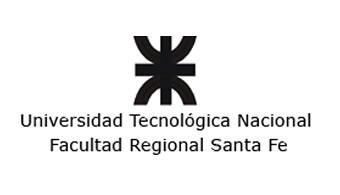 